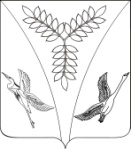 АДМИНИСТРАЦИЯ ЯСЕНСКОГО СЕЛЬСКОГО ПОСЕЛЕНИЯ ЕЙСКОГО РАЙОНАП О С Т А Н О В Л Е Н И Ест-ца  ЯсенскаяОбутверждении административного регламентаадминистрации Ясенского сельского поселения Ейского района по предоставлению муниципальной услуги «Предоставление разрешения на организацию проведения розничных рынков, ярмарок и агропромышленных выставок-ярмарок на территории Ясенского сельского поселения Ейского района»В соответствии с Федеральными законами от 27 июля 2010 года № 210-ФЗ «Об организации предоставления государственных и муниципальных услуг», от 06 октября 2003 года № 131-ФЗ «Об общих принципах организации местного самоуправления в Российской Федерации», Законом Краснодарского края от 01 марта 2011 года № 2195-КЗ «Об организации деятельности розничных рынков, ярмарок и агропромышленных выставок-ярмарок на территории Краснодарского края», постановлением Правительства Российской Федерации от 10 марта 2007 № 148 «Об утверждении Правил выдачи разрешений на право организации розничного рынка», руководствуясь Уставом Ясенского сельского поселения Ейского района, п о с т а н о в л я ю:Утвердить прилагаемый административный регламент администрации Ясенского сельского поселения Ейского района по предоставлению муниципальной услуги «Предоставление разрешения на организацию проведения розничных рынков, ярмарок и агропромышленных выставок-ярмарок на территории Ясенского сельского поселения Ейского района».Общему отделу администрации Ясенского сельского поселения Ейского района (Школяр) обнародовать настоящее постановление в специально установленных местах в соответствии с Порядком опубликования (обнародования) муниципальных правовых актов; разместить на официальном сайте Ясенского сельского поселения Ейского района в информационно-телекоммуникационной сети «Интернет».  Контроль за выполнением настоящего постановления оставляю за собой.Постановление вступает в силу со дня его обнародования.Глава Ясенского сельского  поселения Ейского района 				            Т.С. Вязьминаадминистративныйрегламентадминистрации Ясенского сельского поселения Ейского района
по предоставлению муниципальной услуги «Предоставление разрешения на организацию проведения розничных рынков, ярмарок и агропромышленных выставок-ярмарок на территории Ясенского сельского поселения Ейского района»I. Общие положенияНастоящий административный регламент устанавливает порядок и стандарт предоставления муниципальной услуги «Предоставление разрешения на организацию проведения розничных рынков, ярмарок и агропромышленных выставок-ярмарок на территории Ясенского сельского поселения Ейского района» (далее – Услуга).Услуга предоставляется юридическим лицам, индивидуальным предпринимателям (далее – заявители),указанным в таблице 1 приложения № 1 к настоящему Административному регламенту.Услуга должна быть предоставлена заявителю в соответствии с вариантом предоставления Услуги (далее – вариант).Вариант определяется в соответствии с таблицей 2 приложения № 1 к настоящему Административному регламенту, исходя из общих признаков заявителя, а также из результата предоставленияУслуги, за предоставлением которой обратился указанный заявитель.Признаки заявителя определяются путем профилирования, осуществляемого в соответствии с настоящим Административным регламентом.Информация о порядке предоставления Услуги размещается в федеральной государственной информационной системе «Единый портал государственных и муниципальных услуг (функций)» (далее – Единый портал).II. Стандарт предоставленияУслугиНаименование УслугиПредоставление разрешения на организацию проведения розничных рынков, ярмарок и агропромышленных выставок-ярмарок на территории Ясенского сельского поселения Ейского района.Наименование органа, предоставляющего УслугуУслугапредоставляется Администрацией Ясенского сельского поселения Ейского района(далее – Орган местного самоуправления).Предоставление Услуги в многофункциональных центрах предоставления государственных и муниципальных услуг (далее – МФЦ) осуществляется при наличии соглашения с таким МФЦ.МФЦ, в которых организуется предоставление Услуги, не могут принимать решение об отказе в приеме заявления о предоставлении Услуги (далее – заявление) и документов и (или) информации, необходимых для ее предоставления.Результат предоставления УслугиПри обращении заявителя за предоставлением разрешения на организацию проведения розничных рынков результатами предоставления Услуги являются:разрешение на право организации розничного рынка (дубликат, копия документа);уведомление об отказе в выдаче разрешения на право организации розничного рынка (оригинал документа).Формирование реестровой записи в качестве результата предоставления Услуги не предусмотрено.Документами, содержащими решения о предоставлении Услуги, являются:разрешение на право организации розничного рынка. В состав реквизитов документа входятместо и дата оформления документа, организационно-правовая форма юридического лица, полное и (в случае, если имеется) сокращенное наименование, в том числе фирменное наименование, юридический адрес, идентификационный номер налогоплательщика, тип рынка, место расположения рынка, срок действия разрешения (не более 5 лет, либо не более срока договора аренды), дата акта о принятии решения, номер акта о принятии решения, наименование акта о принятии решения, должность уполномоченного лица, подпись уполномоченного лица, фамилия, имя, отчество (при наличии) уполномоченного лица, печать, срок продления настоящего разрешения;уведомление об отказе в выдаче разрешения на право организации розничного рынка. В состав реквизитов документа входятнаименование органа местного самоуправления, организационно-правовая форма юридического лица, полное и (в случае, если имеется) сокращенное наименование, в том числе фирменное наименование, юридический адрес, идентификационный номер налогоплательщика, тип рынка, место расположения рынка, дата акта о принятии решения, номер акта о принятии решения, наименование акта о принятии решения, причины отказа в предоставлении Услуги, должность уполномоченного лица, подпись уполномоченного лица, фамилия, имя, отчество (при наличии) уполномоченного лица.При обращении заявителя за предоставлению разрешения на организацию проведения ярмарок и агропромышленных выставок-ярмарокрезультатами предоставления Услуги являются:решение о проведении ярмарки, выставки-ярмарки(оригинал документа);уведомление об отказе в проведении ярмарки, выставки-ярмарки(оригинал документа).Формирование реестровой записи в качестве результата предоставления Услуги не предусмотрено.Документом, содержащим решение о предоставлении Услуги, является решение о проведении ярмарки, выставки-ярмарки, утвержденное постановлением администрации Ясенского сельского поселения Ейского района. В состав реквизитов документа входят наименования ярмарки, выставки-ярмарки, вид ярмарки, выставки-ярмарки, организатор ярмарки, место проведения ярмарки, выставки-ярмарки, время проведения ярмарки, выставки-ярмарки, срок проведения ярмарки, выставки-ярмарки, меры по охране общественного порядка во время проведения ярмарки, выставки-ярмарки.Результаты предоставленияУслуги могут быть полученыпри личном обращении в Органе власти, в личном кабинете на Едином портале, посредством Регионального портала, в МФЦ, в личном кабинете на региональном портале.Срок предоставления УслугиМаксимальный срок предоставления Услуги составляет 30 календарных дней со дня регистрации заявления о предоставлении Услуги и документов, необходимых дл япредоставленияУслуги.Срок предоставления Услуги определяется для каждого варианта и приведен в их описании, содержащемся в разделе III настоящего Административного регламента.Правовые основания для предоставления УслугиПеречень нормативных правовых актов, регулирующих предоставление Услуги, информация о порядке досудебного (внесудебного) обжалования решений и действий (бездействия) Органа местного самоуправления, а также о должностных лицах, муниципальных служащих, работниках Органа местного самоуправления размещены на официальном сайте Органа местного самоуправления в информационно-телекоммуникационной сети «Интернет» (далее – сеть «Интернет»), а также на Едином портале.Исчерпывающий перечень документов, необходимых для предоставления УслугиИсчерпывающий перечень документов, необходимых в соответствии с законодательными или иными нормативными правовыми актами для предоставления Услуги,которые заявитель должен представить самостоятельно:документы, подтверждающие создание (изменение статуса) юридического лица, – учредительные документы юридического лица (приподачезаявленияпри личном обращении в Органе власти: оригинал документа, копия документа, засвидетельствованная в нотариальном порядке; посредством Регионального портала: в электронном виде, подписанный усиленной квалифицированной электронной подписью заявителя; в МФЦ: оригинал документа, копия документа, засвидетельствованная в нотариальном порядке; посредством почтовой связи: копия документа, засвидетельствованная в нотариальном порядке; посредством электронной почты: электронный образ документа; в личном кабинете на Едином портале: в электронном виде, подписанный усиленной квалифицированной электронной подписью заявителя);документы, подтверждающие право организации проведения розничных рынков, ярмарок и агропромышленных-выставок-ярмарок(приподаче заявленияв личном кабинете на Едином портале: в электронном виде, подписанный усиленной квалифицированной электронной подписью заявителя; посредством Регионального портала: в электронном виде, подписанный усиленной квалифицированной электронной подписью заявителя; при личном обращении в Органе власти: оригинал документа; в МФЦ: оригинал документа; посредством почтовой связи: копия документа; посредством электронной почты: электронный образ документа):обязательство организатора ярмарки, выставки-ярмарки по оборудованию подъездами для погрузочно-разгрузочных работ;согласие собственника (землепользователя, землевладельца), арендатора земельного участка (объекта имущественного комплекса) на проведение ярмарки, выставки-ярмарки на заявленной ярмарочной площадке;схема размещения ярмарки.Исчерпывающий перечень документов, необходимых в соответствии с законодательными или иными нормативными правовыми актами для предоставления Услуги,которые заявитель вправе представить по собственной инициативе:документы, подтверждающие государственную регистрацию юридического лица или индивидуального предпринимателя, – выписка из Единого государственного реестра юридических лиц (приподачезаявленияпосредством почтовой связи: копия документа; в МФЦ: оригинал документа; посредством Регионального портала: в электронном виде, подписанный усиленной квалифицированной электронной подписью заявителя; посредством электронной почты: электронный образ документа; при личном обращении в Органе власти: оригинал документа; в личном кабинете на Едином портале: в электронном виде, подписанный усиленной квалифицированной электронной подписью заявителя);документы, подтверждающие наличие на праве собственности или на ином законном основании недвижимости:выписка из Единого государственного реестра прав на недвижимое имущество и сделок с ним (приподачезаявленияв МФЦ: оригинал документа; при личном обращении в Органе власти: оригинал документа; посредством почтовой связи: копия документа; в личном кабинете на Едином портале: в электронном виде, подписанный усиленной квалифицированной электронной подписью заявителя; посредством Регионального портала: в электронном виде, подписанный усиленной квалифицированной электронной подписью заявителя; посредством электронной почты: электронный образ документа);правоустанавливающий документ на объект недвижимости (приподачезаявленияв личном кабинете на Едином портале: в электронном виде, подписанный усиленной квалифицированной электронной подписью заявителя; посредством электронной почты: электронный образ документа; при личном обращении в Органе власти: копия; посредством почтовой связи: копия; посредством Регионального портала: в электронном виде, подписанный усиленной неквалифицированной электронной подписью заявителя; в МФЦ: копия);правоустанавливающий документ на земельный участок (приподачезаявленияпосредством почтовой связи: копия; посредством электронной почты: электронный образ документа; при личном обращении в Органе власти: копия; в личном кабинете на Едином портале: в электронном виде, подписанный усиленной квалифицированной электронной подписью заявителя; в МФЦ: копия; посредством Регионального портала: в электронном виде, подписанный усиленной квалифицированной электронной подписью заявителя). Представление заявителем документов, предусмотренных в настоящем подразделе, а также заявления осуществляется посредством электронной почты,при личном обращении в Органе власти,в личном кабинете на Едином портале,посредством Регионального портала,в МФЦ,посредством почтовой связи.Исчерпывающийпереченьоснований для отказа
в приемезаявления идокументов, необходимых для предоставления УслугиОснования для отказа в приеме заявления и документов законодательством Российской Федерации не предусмотрены.Исчерпывающий перечень оснований для приостановления предоставления Услуги или отказа в предоставлении УслугиОрган местного самоуправления приостанавливает предоставление Услуги при наличии следующего основания –начатое рассмотрение ранее поданной заявки другого организатора на проведение ярмарки, выставки-ярмарки в заявленные сроки на данной ярмарочной площадке. В случае принятия отрицательного решения по ранее поданной заявке другого организатора рассмотрение поданной позже заявки возобновляется со дня принятия такого решения.Орган местного самоуправленияотказывает заявителю в предоставлении Услуги при наличии следующих оснований:наличие недостоверной информации в заявлении и копиях документов, представленных заявителем;отсутствие права на объект или объекты недвижимости, расположенные в пределах территории, на которой предполагается организовать розничный рынок в соответствии с утвержденным органом исполнительной власти субъекта Российской Федерации планом, предусматривающим организацию розничных рынков на территории субъекта Российской Федерации;несоответствие места расположения объекта или объектов недвижимости, принадлежащих заявителю, а также типа рынка, который предполагается организовать, плану, утвержденному органом исполнительной власти субъекта Российской Федерации, предусматривающему организацию розничных рынков на территории субъекта Российской Федерации;наличие на момент подачи заявки ранее выданного решения о проведении ярмарки, выставки-ярмарки в заявленные сроки на данной ярмарочной площадке другому организатору;наличие у Органа власти, рассматривающего заявку, информации исполнительного органа государственной власти Краснодарского края в области потребительской сферы о не уплаченном организатором ярмарки, выставки-ярмарки в установленный срок административном штрафе, назначенном за правонарушения, предусмотренные статьей 3.14 Закона Краснодарского края «Об административных правонарушениях»;непредставление либо неполное представление сведений и документов, необходимых для предоставление Услуги;мотивированный отказ органа местного самоуправления в предоставлении согласия на проведение ярмарки, выставки-ярмарки на заявленной ярмарочной площадке, когда земельный участок (объект имущественного комплекса), на территории которого предполагается проведение  ярмарки, выставки-ярмарки, находится в муниципальной собственности.Размер платы, взимаемой с заявителя 
при предоставлении Услуги, и способы ее взиманияВзимание государственной пошлины или иной платы за предоставление Услуги законодательством Российской Федерации не предусмотрено.Максимальный срок ожидания в очереди при подаче заявителем заявления и при получении результата предоставления УслугиМаксимальный срок ожидания в очереди при подаче заявления составляет 15 минут.Максимальный срок ожидания в очереди при получении результата Услуги составляет 15 минут.Срок регистрации заявленияСрок регистрации заявления и документов, необходимых для предоставления Услуги, составляет со дня подачи заявления и документов, необходимых для предоставления Услуги:в личном кабинете на Едином портале–1 рабочий день;при личном обращении в Органе власти–1 рабочий день;в МФЦ–1 рабочийдень;в личном кабинете на региональном портале–1 рабочий день.Требования к помещениям, в которых предоставляется УслугаПомещения, в которых предоставляется Услуга, должны соответствовать следующим требованиям:информация о графике (режиме) работы размещается при входе в здание, в котором осуществляется деятельность Органа власти, на видном месте;здание, в котором предоставляется Услуга оборудуется входом, обеспечивающим свободный доступ заявителей в помещения;в случае, если имеется возможность организации стоянки (парковки) возле здания (строения), в котором размещено помещение приема и выдачи документов, организовывается стоянка (парковка) для личного автомобильного транспорта заявителей (за пользование стоянкой (парковкой) с заявителей плата не взимается);для парковки специальных автотранспортных средств инвалидов на стоянке (парковке) выделяется не менее 10% мест (но не менее одного места) для бесплатной парковки транспортных средств, управляемых инвалидами I, II групп, а также инвалидами III группы, и транспортных средств, перевозящих таких инвалидов и (или) детей-инвалидов;вход в здание оборудуется информационной табличкой (вывеской), содержащей информацию об Органе власти, а также оборудуется лестницей с поручнями, пандусами, для беспрепятственного передвижения граждан;возможность беспрепятственного доступа к объекту (зданию, помещению), в котором предоставляется Услуга;возможность самостоятельного передвижения по территории, на которой расположены объекты (здания, помещения), в которых предоставляется Услуга, а также входа в такие объекты и выхода из них, посадки в транспортное средство и высадки из него, в том числе с использованием кресла-коляски;сопровождение инвалидов, имеющих стойкие расстройства функции зрения и самостоятельного передвижения;обеспечено надлежащее размещение оборудования и носителей информации, необходимых для обеспечения беспрепятственного доступа к объектам (зданиям, помещениям), где предоставляется Услуга (в том числе для лиц с ограниченными возможностями);обеспечено дублирование необходимой для инвалидов звуковой и зрительной информации, а также надписей, знаков и иной текстовой и графической информации знаками, выполненными рельефно-точечным шрифтом Брайля;обеспечен допуск собаки-проводника при наличии документа, подтверждающего ее специальное обучение, на объекты (здания, помещения), в которых предоставляется Услуга;оказание должностными лицами, предоставляющими Услугу, иной необходимой инвалидам помощи в преодолении барьеров, мешающих получению Услуги и использованию помещений наравне с другими лицами.Показатели доступности и качества УслугиК показателям доступности предоставления Услуги относятся:предоставление возможности подачи заявления о предоставлении Услуги и документов (сведений), необходимых для предоставления Услуги, а также выдачи заявителям документов по результатам предоставления Услуги в МФЦ;полнота, актуальность и достоверность информации о порядке предоставления Услуги, в том числе в электронной форме;наглядность форм размещаемой информации о порядке предоставления Услуги;оперативность и достоверность предоставляемой информации о порядке предоставления Услуги.К показателям качества предоставления Услуги относятся:количество взаимодействий заявителя с должностными лицами, участвующими в предоставлении Услуги и их продолжительность;отсутствие обоснованных жалоб со стороны заявителей по результатам предоставления Услуги;отсутствие заявлений об оспаривании решений, действий (бездействия) Органа власти, его должностных лиц, принимаемых (совершенных) при предоставлении Услуги, по итогам рассмотрения которых вынесены решения об удовлетворении (частичном удовлетворении) требований заявителей;обеспечено соблюдение срока предоставления Услуги, в том числе срока ожидания в очереди при подаче заявления и при получении результата предоставления Услуги;отсутствие заявлений об оспаривании решений, действий (бездействия) территориального органа Органа власти, его должностных лиц, принимаемых (совершенных) при предоставлении Услуги, по итогам рассмотрения которых вынесены решения об удовлетворении требований заявителей;своевременное рассмотрение документов, предоставленных Заявителем, в случае необходимости - с участием Заявителя;предоставление возможности подачи заявления о предоставлении Услуги и документов (сведений), необходимых для предоставления Услуги, в форме электронного документа, в том числе с использованием Единого портала, Регионального портала.Иные требования к предоставлению УслугиУслуги, которые являются необходимыми и обязательными для предоставления Услуги, законодательством Российской Федерации не предусмотрены.Информационные системы, используемые для предоставления Услуги, настоящим Административным регламентом не предусмотрены.III. Состав, последовательность и сроки выполнения административных процедурПеречень вариантов предоставления УслугиПри обращении заявителя за предоставлением разрешения на организацию проведения розничных рынков Услуга предоставляется в соответствии со следующими вариантами:юридическое лицо.При обращении заявителя за предоставлению разрешения на организацию проведения ярмарок и агропромышленных выставок-ярмарок Услуга предоставляется в соответствии со следующими вариантами:индивидуальный предприниматель, организатор ярмарки, выставки-ярмарки не является собственником (землепользователем, землевладельцем), арендатором земельного участка (объекта имущественного комплекса), на территории которого предполагается проведение ярмарки, выставки-ярмарки, земельный участок (объект имущественного комплекса), на территории которого предполагается проведение ярмарки, выставки-ярмарки, находится в муниципальной собственности;индивидуальный предприниматель, организатор ярмарки, выставки-ярмарки не является собственником (землепользователем, землевладельцем), арендатором земельного участка (объекта имущественного комплекса), на территории которого предполагается проведение ярмарки, выставки-ярмарки, земельный участок (объект имущественного комплекса), на территории которого предполагается проведение ярмарки, выставки-ярмарки, не находится в муниципальной собственности;индивидуальный предприниматель, организатор ярмарки, выставки-ярмарки является собственником (землепользователем, землевладельцем), арендатором земельного участка (объекта имущественного комплекса), на территории которого предполагается проведение ярмарки, выставки-ярмарки;индивидуальный предприниматель, организатор ярмарки, выставки-ярмарки подает заявку на проведение придорожной ярмарки;юридическое лицо, организатор ярмарки, выставки-ярмарки не является собственником (землепользователем, землевладельцем), арендатором земельного участка (объекта имущественного комплекса), на территории которого предполагается проведение ярмарки, выставки-ярмарки, земельный участок (объект имущественного комплекса), на территории которого предполагается проведение ярмарки, выставки-ярмарки, находится в муниципальной собственности;юридическое лицо, организатор ярмарки, выставки-ярмарки не является собственником (землепользователем, землевладельцем), арендатором земельного участка (объекта имущественного комплекса), на территории которого предполагается проведение ярмарки, выставки-ярмарки, земельный участок (объект имущественного комплекса), на территории которого предполагается проведение ярмарки, выставки-ярмарки, не находится в муниципальной собственности;юридическое лицо, организатор ярмарки, выставки-ярмарки является собственником (землепользователем, землевладельцем), арендатором земельного участка (объекта имущественного комплекса), на территории которого предполагается проведение ярмарки, выставки-ярмарки;юридическое лицо, организатор ярмарки, выставки-ярмарки подает заявку на проведение придорожной ярмарки.Возможностьоставлениязаявления без рассмотрения не предусмотрена.Настоящим Административным регламентом не предусмотрен вариант, необходимый для исправления допущенных опечаток и ошибок в выданных в результате предоставления Услуги документах и созданных реестровых записях.ПрофилированиезаявителяВариант определяется путем анкетирования заявителя, в процессе которого устанавливается результат Услуги, за предоставлением которого он обратился, а также признаки заявителя. Вопросы, направленные на определение признаков заявителя, приведены в таблице 2 приложения № 1 к настоящему Административному регламенту.Профилированиеосуществляется:в личном кабинете на Едином портале;при личном обращении в Органе власти;в МФЦ;в личном кабинете на региональном портале.По результатам получения ответов от заявителя на вопросы анкетирования определяется полный перечень комбинаций значений признаков в соответствии с настоящим Административным регламентом, каждая из которых соответствует одному варианту.Описания вариантов, приведенные в настоящем разделе, размещаются Органом местного самоуправлениявобщедоступномдляознакомленияместе.Максимальный срок предоставления варианта Услуги составляет 24 рабочих дня со дня регистрации заявления и документов, необходимых для предоставления Услуги.Результатом предоставления варианта Услуги являются:разрешение на право организации розничного рынка (дубликат, копия документа);уведомление об отказе в выдаче разрешения на право организации розничного рынка (оригинал документа).Формирование реестровой записи в качестве результата предоставления Услуги не предусмотрено.Документами, содержащими решения о предоставлении Услуги,являются:разрешение на право организации розничного рынка. Всоставреквизитовдокументавходятместо и дата оформления документа, организационно-правовая форма юридического лица, полное и (в случае, если имеется) сокращенное наименование, в том числе фирменное наименование, юридический адрес, идентификационный номер налогоплательщика, тип рынка, место расположения рынка, срок действия разрешения (не более 5 лет, либо не более срока договора аренды), дата акта о принятии решения, номер акта о принятии решения, наименование акта о принятии решения, должность уполномоченного лица, подпись уполномоченного лица, фамилия, имя, отчество (при наличии) уполномоченного лица, печать, срок продления настоящего разрешения;уведомление об отказе в выдаче разрешения на право организации розничного рынка. Всоставреквизитовдокументавходятнаименование органа местного самоуправления, организационно-правовая форма юридического лица, полное и (в случае, если имеется) сокращенное наименование, в том числе фирменное наименование, юридический адрес, идентификационный номер налогоплательщика, тип рынка, место расположения рынка, дата акта о принятии решения, номер акта о принятии решения, наименование акта о принятии решения, причины отказа в предоставлении Услуги, должность уполномоченного лица, подпись уполномоченного лица, фамилия, имя, отчество (при наличии) уполномоченного лица.Орган местного самоуправления отказывает заявителю в предоставлении Услуги при наличииследующих оснований:наличие недостоверной информации в заявлении и копиях документов, представленных заявителем;отсутствие права на объект или объекты недвижимости, расположенные в пределах территории, на которой предполагается организовать розничный рынок в соответствии с утвержденным органом исполнительной власти субъекта Российской Федерации планом, предусматривающим организацию розничных рынков на территории субъекта Российской Федерации;несоответствие места расположения объекта или объектов недвижимости, принадлежащих заявителю, а также типа рынка, который предполагается организовать, плану, утвержденному органом исполнительной власти субъекта Российской Федерации, предусматривающему организацию розничных рынков на территории субъекта Российской Федерации.Административные процедуры, осуществляемые при предоставлении Услуги в соответствии с настоящим вариантом:прием заявления и документов и (или) информации, необходимых для предоставления Услуги;принятие решения о предоставлении (об отказе в предоставлении) Услуги;предоставление результата Услуги.В настоящем варианте предоставления Услуги неприведены административные процедуры:межведомственное информационное взаимодействие, приостановление предоставления Услуги,поскольку они не предусмотрены законодательством Российской Федерации.Прием заявления и документов и (или) информации, необходимых для предоставления УслугиПредставлениезаявителемдокументовизаявленияв соответствии с формой, предусмотреннойв приложении № 2 к настоящему Административному регламенту, осуществляется посредством электронной почты, при личном обращении в Органе власти, в личном кабинете на Едином портале, посредством Регионального портала, в МФЦ, посредством почтовой связи.Исчерпывающий перечень документов, необходимых в соответствии с законодательными или иными нормативными правовыми актами для предоставления Услуги, которые заявитель должен представить самостоятельно, – документы, подтверждающие создание (изменение статуса) юридического лица, – учредительные документы юридического лица (приподачезаявленияпри личном обращении в Органе власти: оригинал документа, копия документа, засвидетельствованная в нотариальном порядке; посредством Регионального портала: в электронном виде, подписанный усиленной квалифицированной электронной подписью заявителя; в МФЦ: оригинал документа, копия документа, засвидетельствованная в нотариальном порядке; посредством почтовой связи: копия документа, засвидетельствованная в нотариальном порядке; посредством электронной почты: электронный образ документа; в личном кабинете на Едином портале: в электронном виде, подписанный усиленной квалифицированной электронной подписью заявителя).Исчерпывающий перечень документов, необходимых в соответствии с законодательными или иными нормативными правовыми актами для предоставления Услуги, которые заявитель вправе представить по собственной инициативе:документы, подтверждающие государственную регистрацию юридического лица или индивидуального предпринимателя, – выписка из Единого государственного реестра юридических лиц (приподачезаявленияпосредством почтовой связи: копия документа; в МФЦ: оригинал документа; посредством Регионального портала: в электронном виде, подписанный усиленной квалифицированной электронной подписью заявителя; посредством электронной почты: электронный образ документа; при личном обращении в Органе власти: оригинал документа; в личном кабинете на Едином портале: в электронном виде, подписанный усиленной квалифицированной электронной подписью заявителя);документы, подтверждающие наличие на праве собственности или на ином законном основании недвижимости, – выписка из Единого государственного реестра прав на недвижимое имущество и сделок с ним (приподачезаявленияв МФЦ: оригинал документа; при личном обращении в Органе власти: оригинал документа; посредством почтовой связи: копия документа; в личном кабинете на Едином портале: в электронном виде, подписанный усиленной квалифицированной электронной подписью заявителя; посредством Регионального портала: в электронном виде, подписанный усиленной квалифицированной электронной подписью заявителя; посредством электронной почты: электронный образ документа).Способами установления личности (идентификации) заявителя при взаимодействии с заявителямиявляются:посредством электронной почты– копия документа, удостоверяющего личность;при личном обращении в Органе власти– документ, удостоверяющий личность;в личном кабинете на Едином портале– единая система идентификации и аутентификации в инфраструктуре, обеспечивающей информационно-технологическое взаимодействие информационных систем, используемых для предоставления государственных и муниципальных услуг в электронной форме;посредством Регионального портала– единая система идентификации и аутентификации в инфраструктуре, обеспечивающей информационно-технологическое взаимодействие информационных систем, используемых для предоставления государственных и муниципальных услуг в электронной форме, единая система идентификации и аутентификации в инфраструктуре, обеспечивающей информационно-технологическое взаимодействие информационных систем, используемых для предоставления государственных и муниципальных услуг в электронной форме, для юридического лица;в МФЦ– документ, удостоверяющий личность;посредством почтовой связи– копия документа, удостоверяющего личность.Основания для отказа в приемезаявления и документов законодательством Российской Федерации не предусмотрены.Услуга не предусматривает возможности приема заявления и документов, необходимых для предоставления варианта Услуги, по выбору заявителя, независимо от его места жительства или места пребывания (для физических лиц, включая индивидуальных предпринимателей) либо места нахождения (для юридических лиц).Срок регистрации заявления и документов, необходимых для предоставления Услуги, составляет со дня подачи заявленияи документов, необходимых для предоставления Услуги:в личном кабинете на Едином портале–1 рабочий день;при личном обращении в Органе власти–1 рабочий день;в МФЦ–1 рабочий день;в личном кабинете на региональном портале–1 рабочий день.Принятие решения о предоставлении (об отказе в предоставлении) УслугиРешение о предоставлении Услуги принимается Органом местного самоуправления при выполнении каждого из следующих критериев принятия решения:отсутствие недостоверной информации в заявлении и копиях документов, представленных заявителем;наличие права на объект или объекты недвижимости, расположенные в пределах территории, на которой предполагается организовать розничный рынок в соответствии с утвержденным органом исполнительной власти субъекта Российской Федерации планом, предусматривающим организацию розничных рынков на территории субъекта Российской Федерации;соответствие места расположения объекта или объектов недвижимости, принадлежащих заявителю, а также типа рынка, который предполагается организовать, плану, утвержденному органом исполнительной власти субъекта Российской Федерации, предусматривающему организацию розничных рынков на территории субъекта Российской Федерации.Решение об отказе в предоставлении Услуги принимается при невыполнении указанныхкритериев.Принятие решения о предоставлении Услуги осуществляется в срок, не превышающий 20 рабочих дней со дня получения Органом местного самоуправления всех сведений, необходимых для подтверждения критериев, предусмотренных настоящим вариантом предоставления Услуги, необходимых для принятия такого решения.Предоставление результата УслугиСпособы получения результата предоставления Услуги:в личном кабинете на Едином портале, при личном обращении в Органе власти, в МФЦ, посредством Регионального портала–разрешение на право организации розничного рынка;в личном кабинете на Едином портале, при личном обращении в Органе власти, в МФЦ, посредством Регионального портала–уведомление об отказе в выдаче разрешения на право организации розничного рынка.Предоставление результата Услуги осуществляется в срок, непревышающий 3 рабочих дней со дня принятия решения о предоставлении Услуги.Результат предоставления Услуги не может быть предоставлен по выбору заявителя независимо от его места жительства или места пребывания (для физических лиц, включая индивидуальных предпринимателей) либо места нахождения (для юридических лиц).Максимальный срок предоставления варианта Услуги составляет16 рабочих дней со дня регистрации заявления и документов, необходимых для предоставления Услуги.Результатом предоставления варианта Услуги являются:решение о проведении ярмарки, выставки-ярмарки (оригинал документа);уведомление об отказе в проведении ярмарки, выставки-ярмарки (оригинал документа).Формирование реестровой записи в качестве результата предоставления Услуги не предусмотрено.Документом, содержащим решение о предоставлении Услуги,является решение о проведении ярмарки, выставки-ярмарки, утвержденное постановлением администрации Ясенского сельского поселения Ейского района. В состав реквизитов документа входят наименования ярмарки, выставки-ярмарки, вид ярмарки, выставки-ярмарки, организатор ярмарки, место проведения ярмарки, выставки-ярмарки, время проведения ярмарки, выставки-ярмарки, срок проведения ярмарки, выставки-ярмарки, меры по охране общественного порядка во время проведения ярмарки, выставки-ярмарки.Орган местного самоуправления отказывает заявителю в предоставлении Услуги при наличииследующих оснований:наличие на момент подачи заявки ранее выданного решения о проведении ярмарки, выставки-ярмарки в заявленные сроки на данной ярмарочной площадке другому организатору;наличие у Органа власти, рассматривающего заявку, информации исполнительного органа государственной власти Краснодарского края в области потребительской сферы о не уплаченном организатором ярмарки, выставки-ярмарки в установленный срок административном штрафе, назначенном за правонарушения, предусмотренные статьей 3.14 Закона Краснодарского края «Об административных правонарушениях»;непредставление либо неполное представление сведений и документов, необходимых для предоставление Услуги;мотивированный отказ органа местного самоуправления в предоставлении согласия на проведение ярмарки, выставки-ярмарки на заявленной ярмарочной площадке, когда земельный участок (объект имущественного комплекса), на территории которого предполагается проведение  ярмарки, выставки-ярмарки, находится в муниципальной собственности.Административные процедуры, осуществляемые при предоставлении Услуги в соответствии с настоящим вариантом:прием заявления и документов и (или) информации, необходимых для предоставления Услуги;принятие решения о предоставлении (об отказе в предоставлении) Услуги;предоставление результата Услуги.В настоящем варианте предоставления Услуги неприведены административные процедуры:межведомственное информационное взаимодействие, приостановление предоставления Услуги,поскольку они не предусмотрены законодательством Российской Федерации.Прием заявления и документов и (или) информации, необходимых для предоставления УслугиПредставление заявителем документов и заявления в соответствии с формой, предусмотреннойв приложении № 2 к настоящему Административному регламенту, осуществляется в МФЦ, посредством почтовой связи, посредством электронной почты, при личном обращении в Органе власти, в личном кабинете на Едином портале, посредством Регионального портала.Исчерпывающий перечень документов, необходимых в соответствии с законодательными или иными нормативными правовыми актами для предоставления Услуги, которые заявитель должен представить самостоятельно, – документы, подтверждающие право организации проведения розничных рынков, ярмарок и агропромышленных-выставок-ярмарок, – обязательство организатора ярмарки, выставки-ярмарки по оборудованию подъездами для погрузочно-разгрузочных работ (приподачезаявленияв личном кабинете на Едином портале: в электронном виде, подписанный усиленной квалифицированной электронной подписью заявителя; посредством Регионального портала: в электронном виде, подписанный усиленной квалифицированной электронной подписью заявителя; при личном обращении в Органе власти: оригинал документа; в МФЦ: оригинал документа; посредством почтовой связи: копия документа; посредством электронной почты: электронный образ документа).Исчерпывающий перечень документов, необходимых в соответствии с законодательными или иными нормативными правовыми актами для предоставления Услуги, которые заявитель вправе представить по собственной инициативе, – документы, подтверждающие наличие на праве собственности или на ином законном основании недвижимости (один из документов по выбору заявителя):правоустанавливающий документ на объект недвижимости (приподачезаявленияв личном кабинете на Едином портале: в электронном виде, подписанный усиленной квалифицированной электронной подписью заявителя; посредством электронной почты: электронный образ документа; при личном обращении в Органе власти: копия; посредством почтовой связи: копия; посредством Регионального портала: в электронном виде, подписанный усиленной неквалифицированной электронной подписью заявителя; в МФЦ: копия);правоустанавливающий документ на земельный участок (приподачезаявленияпосредством почтовой связи: копия; посредством электронной почты: электронный образ документа; при личном обращении в Органе власти: копия; в личном кабинете на Едином портале: в электронном виде, подписанный усиленной квалифицированной электронной подписью заявителя; в МФЦ: копия; посредством Регионального портала: в электронном виде, подписанный усиленной квалифицированной электронной подписью заявителя).Способами установления личности (идентификации) заявителя при взаимодействии с заявителямиявляются:в МФЦ– документ, удостоверяющий личность;посредством почтовой связи– копия документа, удостоверяющего личность;посредством электронной почты– копия документа, удостоверяющего личность;при личном обращении в Органе власти– документ, удостоверяющий личность;в личном кабинете на Едином портале– единая система идентификации и аутентификации в инфраструктуре, обеспечивающей информационно-технологическое взаимодействие информационных систем, используемых для предоставления государственных и муниципальных услуг в электронной форме;посредством Регионального портала– единая система идентификации и аутентификации в инфраструктуре, обеспечивающей информационно-технологическое взаимодействие информационных систем, используемых для предоставления государственных и муниципальных услуг в электронной форме.Основания для отказа в приеме заявления и документов законодательством Российской Федерации не предусмотрены.Услуга не предусматривает возможности приема заявления и документов, необходимых для предоставления варианта Услуги, по выбору заявителя, независимо от его места жительства или места пребывания (для физических лиц, включая индивидуальных предпринимателей) либо места нахождения (для юридических лиц).Срок регистрации заявленияи документов, необходимых для предоставления Услуги, составляет со дня подачи заявленияи документов, необходимых для предоставления Услуги:в личном кабинете на Едином портале–1 рабочий день;при личном обращении в Органе власти–1 рабочий день;в МФЦ–1 рабочий день;в личном кабинете на региональном портале–1 рабочий день.Принятие решения о предоставлении (об отказе в предоставлении) УслугиРешение о предоставлении Услуги принимается Органом местного самоуправления при выполнении каждого из следующих критериев принятия решения:отсутствие на момент подачи заявки ранее выданного решения о проведении ярмарки, выставки-ярмарки в заявленные сроки на данной ярмарочной площадке другому организатору;отсутствие у Органа власти, рассматривающего заявку, информации исполнительного органа государственной власти Краснодарского края в области потребительской сферы о не уплаченном организатором ярмарки, выставки-ярмарки в установленный срок административном штрафе, назначенном за правонарушения, предусмотренные статьей 3.14 Закона Краснодарского края «Об административных правонарушениях»;сведения и документы, необходимые для предоставления Услуги, предоставлены в полном объеме;органом местного самоуправления предоставлено согласие на проведение ярмарки, выставки-ярмарки на заявленной ярмарочной площадке, когда земельный участок (объект имущественного комплекса), на территории которого предполагается проведение ярмарки, выставки-ярмарки, находится в муниципальной собственности.Решение об отказе в предоставлении Услуги принимается при невыполнении указанныхкритериев.Принятие решения о предоставлении Услуги осуществляется в срок, не превышающий 12 рабочих дней со дня получения Органом местного самоуправлениявсех сведений, необходимых для подтверждения критериев, предусмотренных настоящим вариантом предоставления Услуги, необходимых для принятия такого решения.Предоставление результата УслугиСпособы получения результата предоставления Услуги:в личном кабинете на Едином портале, при личном обращении в Органе власти, в МФЦ, в личном кабинете на региональном портале–уведомление об отказе в проведении ярмарки, выставки-ярмарки;в личном кабинете на Едином портале, при личном обращении в Органе власти, в МФЦ, в личном кабинете на региональном портале–решение о проведении ярмарки, выставки-ярмарки.Предоставление результата Услуги осуществляется в срок, непревышающий 3рабочих днейсо дня принятия решения о предоставленииУслуги.Результат предоставления Услуги не может быть предоставлен по выбору заявителя независимо от его места жительства или места пребывания (для физических лиц, включая индивидуальных предпринимателей) либо места нахождения (для юридических лиц).Максимальный срок предоставления варианта Услуги составляет 16 рабочих дней со дня регистрации заявления и документов, необходимых для предоставления Услуги.Результатом предоставления варианта Услугиявляются:решение о проведении ярмарки, выставки-ярмарки (оригинал документа);уведомление об отказе в проведении ярмарки, выставки-ярмарки (оригинал документа).Формирование реестровой записи в качестве результата предоставления Услуги не предусмотрено.Документом, содержащим решение о предоставлении Услуги,является решение о проведении ярмарки, выставки-ярмарки, утвержденное постановлением администрации Ясенского сельского поселения Ейского района. В состав реквизитов документа входят наименования ярмарки, выставки-ярмарки, вид ярмарки, выставки-ярмарки, организатор ярмарки, место проведения ярмарки, выставки-ярмарки, время проведения ярмарки, выставки-ярмарки, срок проведения ярмарки, выставки-ярмарки, меры по охране общественного порядка во время проведения ярмарки, выставки-ярмарки.Орган местного самоуправления отказывает заявителю в предоставлении Услуги при наличииследующих оснований:наличие на момент подачи заявки ранее выданного решения о проведении ярмарки, выставки-ярмарки в заявленные сроки на данной ярмарочной площадке другому организатору;наличие у Органа власти, рассматривающего заявку, информации исполнительного органа государственной власти Краснодарского края в области потребительской сферы о не уплаченном организатором ярмарки, выставки-ярмарки в установленный срок административном штрафе, назначенном за правонарушения, предусмотренные статьей 3.14 Закона Краснодарского края «Об административных правонарушениях»;непредставление либо неполное представление сведений и документов, необходимых для предоставление Услуги.Административные процедуры, осуществляемые при предоставлении Услуги в соответствии с настоящим вариантом:прием заявления и документов и (или) информации, необходимых для предоставления Услуги;принятие решения о предоставлении (об отказе в предоставлении) Услуги;предоставление результата Услуги.В настоящем варианте предоставления Услуги неприведены административные процедуры: межведомственное информационное взаимодействие, приостановление предоставления Услуги, поскольку они не предусмотрены законодательством Российской Федерации.Прием заявления и документов и (или) информации, необходимых для предоставления УслугиПредставление заявителем документовизаявления в соответствии с формой, предусмотренной в приложении № 2 к настоящему Административному регламенту, осуществляется в МФЦ, посредством почтовой связи, посредством электронной почты, при личном обращении в Органе власти, в личном кабинете на Едином портале, посредством Регионального портала.Исчерпывающий перечень документов, необходимых в соответствии с законодательными или иными нормативными правовыми актами для предоставления Услуги, которые заявитель должен представить самостоятельно, – документы, подтверждающие право организации проведения розничных рынков, ярмарок и агропромышленных-выставок-ярмарок (приподачезаявленияв личном кабинете на Едином портале: в электронном виде, подписанный усиленной квалифицированной электронной подписью заявителя; посредством Регионального портала: в электронном виде, подписанный усиленной квалифицированной электронной подписью заявителя; при личном обращении в Органе власти: оригинал документа; в МФЦ: оригинал документа; посредством почтовой связи: копия документа; посредством электронной почты: электронный образ документа) (один из документов по выбору заявителя):обязательство организатора ярмарки, выставки-ярмарки по оборудованию подъездами для погрузочно-разгрузочных работ;согласие собственника (землепользователя, землевладельца), арендатора земельного участка (объекта имущественного комплекса) на проведение ярмарки, выставки-ярмарки на заявленной ярмарочной площадке.Исчерпывающий перечень документов, необходимых в соответствии с законодательными или иными нормативными правовыми актами для предоставления Услуги, которые заявитель вправе представить по собственной инициативе, – документы, подтверждающие наличие на праве собственности или на ином законном основании недвижимости (один из документов по выбору заявителя):правоустанавливающий документ на объект недвижимости (приподачезаявленияв личном кабинете на Едином портале: в электронном виде, подписанный усиленной квалифицированной электронной подписью заявителя; посредством электронной почты: электронный образ документа; при личном обращении в Органе власти: копия; посредством почтовой связи: копия; посредством Регионального портала: в электронном виде, подписанный усиленной неквалифицированной электронной подписью заявителя; в МФЦ: копия);правоустанавливающий документ на земельный участок (приподачезаявленияпосредством почтовой связи: копия; посредством электронной почты: электронный образ документа; при личном обращении в Органе власти: копия; в личном кабинете на Едином портале: в электронном виде, подписанный усиленной квалифицированной электронной подписью заявителя; в МФЦ: копия; посредством Регионального портала: в электронном виде, подписанный усиленной квалифицированной электронной подписью заявителя).Способами установления личности (идентификации) заявителя при взаимодействии с заявителямиявляются:в МФЦ– документ, удостоверяющий личность;посредством почтовой связи– копия документа, удостоверяющего личность;посредством электронной почты– копия документа, удостоверяющего личность;при личном обращении в Органе власти– документ, удостоверяющий личность;в личном кабинете на Едином портале– единая система идентификации и аутентификации в инфраструктуре, обеспечивающей информационно-технологическое взаимодействие информационных систем, используемых для предоставления государственных и муниципальных услуг в электронной форме;посредством Регионального портала– единая система идентификации и аутентификации в инфраструктуре, обеспечивающей информационно-технологическое взаимодействие информационных систем, используемых для предоставления государственных и муниципальных услуг в электронной форме.Основания для отказа в приеме заявления и документов законодательством Российской Федерации не предусмотрены.Услуга не предусматривает возможности приема заявления и документов, необходимых для предоставления варианта Услуги, по выбору заявителя, независимо от его места жительства или места пребывания (для физических лиц, включая индивидуальных предпринимателей) либо места нахождения (для юридических лиц).Срок регистрации заявленияи документов, необходимых для предоставления Услуги, составляет со дня подачи заявленияи документов, необходимых для предоставления Услуги:в личном кабинете на Едином портале–1 рабочий день;при личном обращении в Органе власти–1 рабочий день;в МФЦ–1 рабочий день;в личном кабинете на региональном портале–1 рабочий день.Принятие решения о предоставлении (об отказе в предоставлении) УслугиРешение о предоставлении Услуги принимается Органом местного самоуправления при выполнении каждого из следующих критериев принятия решения:отсутствие на момент подачи заявки ранее выданного решения о проведении ярмарки, выставки-ярмарки в заявленные сроки на данной ярмарочной площадке другому организатору;отсутствие у Органа власти, рассматривающего заявку, информации исполнительного органа государственной власти Краснодарского края в области потребительской сферы о не уплаченном организатором ярмарки, выставки-ярмарки в установленный срок административном штрафе, назначенном за правонарушения, предусмотренные статьей 3.14 Закона Краснодарского края «Об административных правонарушениях»;сведения и документы, необходимые для предоставления Услуги, предоставлены в полном объеме.Решение об отказе в предоставлении Услуги принимается при невыполнении указанныхкритериев.Принятие решения о предоставлении Услуги осуществляется в срок, не превышающий 12 рабочих дней со дня получения Органом местного самоуправления всех сведений, необходимых для подтверждения критериев, предусмотренных настоящим вариантом предоставления Услуги, необходимых для принятия такого решения.Предоставление результата УслугиСпособы получения результата предоставления Услуги:в личном кабинете на Едином портале, при личном обращении в Органе власти, в МФЦ, в личном кабинете на региональном портале–уведомление об отказе в проведении ярмарки, выставки-ярмарки;в личном кабинете на Едином портале, при личном обращении в Органе власти, в МФЦ, в личном кабинете на региональном портале–решение о проведении ярмарки, выставки-ярмарки.Предоставление результата Услуги осуществляется в срок, непревышающий 3 рабочих днейсо дня принятия решения о предоставлении Услуги.Результат предоставления Услуги не может быть предоставлен по выбору заявителя независимо от его места жительства или места пребывания (для физических лиц, включая индивидуальных предпринимателей) либо места нахождения (для юридических лиц).Максимальный срок предоставления варианта Услуги составляет 16 рабочих дней со дня регистрации заявления и документов, необходимых для предоставления Услуги.Результатом предоставления варианта Услуги являются:решение о проведении ярмарки, выставки-ярмарки (оригинал документа);уведомление об отказе в проведении ярмарки, выставки-ярмарки (оригинал документа).Формирование реестровой записи в качестве результата предоставления Услуги не предусмотрено.Документом, содержащим решение о предоставлении Услуги,является решение о проведении ярмарки, выставки-ярмарки, утвержденное постановлением администрации Ясенского сельского поселения Ейского района. В состав реквизитов документа входят наименования ярмарки, выставки-ярмарки, вид ярмарки, выставки-ярмарки, организатор ярмарки, место проведения ярмарки, выставки-ярмарки, время проведения ярмарки, выставки-ярмарки, срок проведения ярмарки, выставки-ярмарки, меры по охране общественного порядка во время проведения ярмарки, выставки-ярмарки.Орган местного самоуправления отказывает заявителю в предоставлении Услуги при наличииследующих оснований:наличие на момент подачи заявки ранее выданного решения о проведении ярмарки, выставки-ярмарки в заявленные сроки на данной ярмарочной площадке другому организатору;наличие у Органа власти, рассматривающего заявку, информации исполнительного органа государственной власти Краснодарского края в области потребительской сферы о не уплаченном организатором ярмарки, выставки-ярмарки в установленный срок административном штрафе, назначенном за правонарушения, предусмотренные статьей 3.14 Закона Краснодарского края «Об административных правонарушениях»;непредставление либо неполное представление сведений и документов, необходимых для предоставление Услуги.Административные процедуры, осуществляемые при предоставлении Услуги в соответствии с настоящим вариантом:прием заявления и документов и (или) информации, необходимых для предоставления Услуги;принятие решения о предоставлении (об отказе в предоставлении) Услуги;предоставление результата Услуги.В настоящем варианте предоставления Услуги неприведены административные процедуры:межведомственное информационное взаимодействие, приостановление предоставления Услуги, поскольку они не предусмотрены законодательством Российской Федерации.Прием заявления и документов и (или) информации, необходимых для предоставления УслугиПредставление заявителем документов и заявления в соответствии с формой, предусмотреннойв приложении № 2 к настоящему Административному регламенту, осуществляется в МФЦ, посредством почтовой связи, посредством электронной почты, при личном обращении в Органе власти, в личном кабинете на Едином портале, посредством Регионального портала.Исчерпывающий перечень документов, необходимых в соответствии с законодательными или иными нормативными правовыми актами для предоставления Услуги, которые заявитель должен представить самостоятельно, – документы, подтверждающие право организации проведения розничных рынков, ярмарок и агропромышленных-выставок-ярмарок, – обязательство организатора ярмарки, выставки-ярмарки по оборудованию подъездами для погрузочно-разгрузочных работ (приподачезаявленияв личном кабинете на Едином портале: в электронном виде, подписанный усиленной квалифицированной электронной подписью заявителя; посредством Регионального портала: в электронном виде, подписанный усиленной квалифицированной электронной подписью заявителя; при личном обращении в Органе власти: оригинал документа; в МФЦ: оригинал документа; посредством почтовой связи: копия документа; посредством электронной почты: электронный образ документа).Исчерпывающий перечень документов, необходимых в соответствии с законодательными или иными нормативными правовыми актами для предоставления Услуги, которые заявитель вправе представить по собственной инициативе, – документы, подтверждающие наличие на праве собственности или на ином законном основании недвижимости (один из документов по выбору заявителя):правоустанавливающий документ на объект недвижимости (приподачезаявленияв личном кабинете на Едином портале: в электронном виде, подписанный усиленной квалифицированной электронной подписью заявителя; посредством электронной почты: электронный образ документа; при личном обращении в Органе власти: копия; посредством почтовой связи: копия; посредством Регионального портала: в электронном виде, подписанный усиленной неквалифицированной электронной подписью заявителя; в МФЦ: копия);правоустанавливающий документ на земельный участок (при подаче заявления посредством почтовой связи: копия; посредством электронной почты: электронный образ документа; при личном обращении в Органе власти: копия; в личном кабинете на Едином портале: в электронном виде, подписанный усиленной квалифицированной электронной подписью заявителя; в МФЦ: копия; посредством Регионального портала: в электронном виде, подписанный усиленной квалифицированной электронной подписью заявителя).Способами установления личности (идентификации) заявителя при взаимодействии с заявителямиявляются:в МФЦ– документ, удостоверяющий личность;посредством почтовой связи– копия документа, удостоверяющего личность;посредством электронной почты– копия документа, удостоверяющего личность;при личном обращении в Органе власти– документ, удостоверяющий личность;в личном кабинете на Едином портале– единая система идентификации и аутентификации в инфраструктуре, обеспечивающей информационно-технологическое взаимодействие информационных систем, используемых для предоставления государственных и муниципальных услуг в электронной форме;посредством Регионального портала– единая система идентификации и аутентификации в инфраструктуре, обеспечивающей информационно-технологическое взаимодействие информационных систем, используемых для предоставления государственных и муниципальных услуг в электронной форме.Основания для отказа в приеме заявления и документов законодательством Российской Федерации не предусмотрены.Услуга не предусматривает возможности приема заявления и документов, необходимых для предоставления варианта Услуги, по выбору заявителя, независимо от его места жительства или места пребывания (для физических лиц, включая индивидуальных предпринимателей) либо места нахождения (для юридических лиц).Срок регистрации заявления и документов, необходимых для предоставления Услуги, составляет со дня подачи заявленияи документов, необходимых для предоставления Услуги:в личном кабинете на Едином портале–1 рабочий день;при личном обращении в Органе власти–1 рабочий день;в МФЦ–1 рабочий день;в личном кабинете на региональном портале–1 рабочий день.Принятие решения о предоставлении (об отказе в предоставлении) УслугиРешение о предоставлении Услуги принимается Органом местного самоуправления при выполнении каждого из следующих критериев принятия решения:отсутствие на момент подачи заявки ранее выданного решения о проведении ярмарки, выставки-ярмарки в заявленные сроки на данной ярмарочной площадке другому организатору;отсутствие у Органа власти, рассматривающего заявку, информации исполнительного органа государственной власти Краснодарского края в области потребительской сферы о не уплаченном организатором ярмарки, выставки-ярмарки в установленный срок административном штрафе, назначенном за правонарушения, предусмотренные статьей 3.14 Закона Краснодарского края «Об административных правонарушениях»;сведения и документы, необходимые для предоставления Услуги, предоставлены в полном объеме.Решение об отказе в предоставлении Услуги принимается при невыполнении указанныхкритериев.Принятие решения о предоставлении Услуги осуществляется в срок, не превышающий 12 рабочих дней со дня получения Органом местного самоуправления всех сведений, необходимых для подтверждения критериев, предусмотренных настоящим вариантом предоставления Услуги, необходимых для принятия такого решения.Предоставление результата УслугиСпособы получения результата предоставления Услуги:в личном кабинете на Едином портале, при личном обращении в Органе власти, в МФЦ, в личном кабинете на региональном портале–уведомление об отказе в проведении ярмарки, выставки-ярмарки;в личном кабинете на Едином портале, при личном обращении в Органе власти, в МФЦ, в личном кабинете на региональном портале–решение о проведении ярмарки, выставки-ярмарки.Предоставление результата Услуги осуществляется в срок, не превышающий 3 рабочих дней со дня принятия решения о предоставленииУслуги.Результат предоставления Услуги не может быть предоставлен по выбору заявителя независимо от его места жительства или места пребывания (для физических лиц, включая индивидуальных предпринимателей) либо места нахождения (для юридических лиц).Максимальный срок предоставления варианта Услуги составляет 16 рабочих дней со дня регистрации заявления и документов, необходимых для предоставления Услуги.Результатом предоставления варианта Услуги являются:решение о проведении ярмарки, выставки-ярмарки (оригинал документа);уведомление об отказе в проведении ярмарки, выставки-ярмарки (оригинал документа).Формирование реестровой записи в качестве результата предоставления Услуги не предусмотрено.Документом, содержащим решение о предоставлении Услуги, является решение о проведении ярмарки, выставки-ярмарки, утвержденное постановлением администрации Ясенского сельского поселения Ейского района. В состав реквизитов документа входят наименования ярмарки, выставки-ярмарки, вид ярмарки, выставки-ярмарки, организатор ярмарки, место проведения ярмарки, выставки-ярмарки, время проведения ярмарки, выставки-ярмарки, срок проведения ярмарки, выставки-ярмарки, меры по охране общественного порядка во время проведения ярмарки, выставки-ярмарки.Орган местного самоуправления отказывает заявителю в предоставлении Услуги при наличииследующих оснований:наличие на момент подачи заявки ранее выданного решения о проведении ярмарки, выставки-ярмарки в заявленные сроки на данной ярмарочной площадке другому организатору;наличие у Органа власти, рассматривающего заявку, информации исполнительного органа государственной власти Краснодарского края в области потребительской сферы о не уплаченном организатором ярмарки, выставки-ярмарки в установленный срок административном штрафе, назначенном за правонарушения, предусмотренные статьей 3.14 Закона Краснодарского края «Об административных правонарушениях»;непредставление либо неполное представление сведений и документов, необходимых для предоставление Услуги.Административные процедуры, осуществляемые при предоставлении Услуги в соответствии с настоящим вариантом:прием заявления и документов и (или) информации, необходимых для предоставления Услуги;принятие решения о предоставлении (об отказе в предоставлении) Услуги;предоставление результата Услуги.В настоящем варианте предоставления Услуги неприведены административные процедуры: межведомственное информационное взаимодействие, приостановление предоставления Услуги, поскольку они не предусмотрены законодательством Российской Федерации.Прием заявления и документов и (или) информации, необходимых для предоставления УслугиПредставление заявителем документов и заявленияв соответствии с формой, предусмотреннойв приложении № 2 к настоящему Административному регламенту, осуществляется в МФЦ, посредством почтовой связи, посредством электронной почты, при личном обращении в Органе власти, в личном кабинете на Едином портале, посредством Регионального портала.Исчерпывающий перечень документов, необходимых в соответствии с законодательными или иными нормативными правовыми актами для предоставления Услуги, которые заявитель должен представить самостоятельно, – документы, подтверждающие право организации проведения розничных рынков, ярмарок и агропромышленных-выставок-ярмарок (приподачезаявленияв личном кабинете на Едином портале: в электронном виде, подписанный усиленной квалифицированной электронной подписью заявителя; посредством Регионального портала: в электронном виде, подписанный усиленной квалифицированной электронной подписью заявителя; при личном обращении в Органе власти: оригинал документа; в МФЦ: оригинал документа; посредством почтовой связи: копия документа; посредством электронной почты: электронный образ документа) (один из документов по выбору заявителя):обязательство организатора ярмарки, выставки-ярмарки по оборудованию подъездами для погрузочно-разгрузочных работ;схема размещения ярмарки.Исчерпывающий перечень документов, необходимых в соответствии с законодательными или иными нормативными правовыми актами для предоставления Услуги, которые заявитель вправе представить по собственной инициативе, – документы, подтверждающие наличие на праве собственности или на ином законном основании недвижимости (один из документов по выбору заявителя):правоустанавливающий документ на объект недвижимости (приподачезаявленияв личном кабинете на Едином портале: в электронном виде, подписанный усиленной квалифицированной электронной подписью заявителя; посредством электронной почты: электронный образ документа; при личном обращении в Органе власти: копия; посредством почтовой связи: копия; посредством Регионального портала: в электронном виде, подписанный усиленной неквалифицированной электронной подписью заявителя; в МФЦ: копия);правоустанавливающий документ на земельный участок (приподачезаявленияпосредством почтовой связи: копия; посредством электронной почты: электронный образ документа; при личном обращении в Органе власти: копия; в личном кабинете на Едином портале: в электронном виде, подписанный усиленной квалифицированной электронной подписью заявителя; в МФЦ: копия; посредством Регионального портала: в электронном виде, подписанный усиленной квалифицированной электронной подписью заявителя).Способами установления личности (идентификации) заявителя при взаимодействии с заявителямиявляются:в МФЦ– документ, удостоверяющий личность;посредством почтовой связи– копия документа, удостоверяющего личность;посредством электронной почты– копия документа, удостоверяющего личность;при личном обращении в Органе власти– документ, удостоверяющий личность;в личном кабинете на Едином портале– единая система идентификации и аутентификации в инфраструктуре, обеспечивающей информационно-технологическое взаимодействие информационных систем, используемых для предоставления государственных и муниципальных услуг в электронной форме;посредством Регионального портала– единая система идентификации и аутентификации в инфраструктуре, обеспечивающей информационно-технологическое взаимодействие информационных систем, используемых для предоставления государственных и муниципальных услуг в электронной форме.Основания для отказа в приеме заявления и документов законодательством Российской Федерации не предусмотрены.Услуга не предусматривает возможности приема заявления и документов, необходимых для предоставления варианта Услуги, по выбору заявителя, независимо от его места жительства или места пребывания (для физических лиц, включая индивидуальных предпринимателей) либо места нахождения (для юридических лиц).Срок регистрации заявленияи документов, необходимых для предоставления Услуги, составляет со дня подачи заявленияи документов, необходимых для предоставления Услуги:в личном кабинете на Едином портале–1 рабочий день;при личном обращении в Органе власти–1 рабочий день;в МФЦ–1 рабочий день;в личном кабинете на региональном портале–1 рабочий день.Принятие решения о предоставлении (об отказе в предоставлении) УслугиРешение о предоставлении Услуги принимается Органом местного самоуправления при выполнении каждого из следующих критериев принятия решения:отсутствие на момент подачи заявки ранее выданного решения о проведении ярмарки, выставки-ярмарки в заявленные сроки на данной ярмарочной площадке другому организатору;отсутствие у Органа власти, рассматривающего заявку, информации исполнительного органа государственной власти Краснодарского края в области потребительской сферы о не уплаченном организатором ярмарки, выставки-ярмарки в установленный срок административном штрафе, назначенном за правонарушения, предусмотренные статьей 3.14 Закона Краснодарского края «Об административных правонарушениях»;сведения и документы, необходимые для предоставления Услуги, предоставлены в полном объеме.Решение об отказе в предоставлении Услуги принимается при невыполнении указанныхкритериев.Принятие решения о предоставлении Услуги осуществляется в срок, не превышающий 12 рабочих дней со дня получения Органом местного самоуправления всех сведений, необходимых для подтверждения критериев, предусмотренных настоящим вариантом предоставления Услуги, необходимых для принятия такого решения.Предоставление результата УслугиСпособы получения результата предоставления Услуги:в личном кабинете на Едином портале, при личном обращении в Органе власти, в МФЦ, в личном кабинете на региональном портале–уведомление об отказе в проведении ярмарки, выставки-ярмарки;в личном кабинете на Едином портале, при личном обращении в Органе власти, в МФЦ, в личном кабинете на региональном портале–решение о проведении ярмарки, выставки-ярмарки.Предоставление результата Услуги осуществляется в срок, непревышающий 3 рабочих днейсо дня принятия решения о предоставленииУслуги.Результат предоставления Услуги не может быть предоставлен по выбору заявителя независимо от его места жительства или места пребывания (для физических лиц, включая индивидуальных предпринимателей) либо места нахождения (для юридических лиц).Максимальный срок предоставления варианта Услуги составляет 16 рабочих дней со дня регистрации заявления и документов, необходимых для предоставления Услуги.Результатом предоставления варианта Услугиявляются:решение о проведении ярмарки, выставки-ярмарки (оригинал документа);уведомление об отказе в проведении ярмарки, выставки-ярмарки (оригинал документа).Формирование реестровой записи в качестве результата предоставления Услуги не предусмотрено.Документом, содержащим решение о предоставлении Услуги, является решение о проведении ярмарки, выставки-ярмарки, утвержденное постановлением администрации Ясенского сельского поселения Ейского района. В состав реквизитов документа входят наименования ярмарки, выставки-ярмарки, вид ярмарки, выставки-ярмарки, организатор ярмарки, место проведения ярмарки, выставки-ярмарки, время проведения ярмарки, выставки-ярмарки, срок проведения ярмарки, выставки-ярмарки, меры по охране общественного порядка во время проведения ярмарки, выставки-ярмарки.Орган местного самоуправления отказывает заявителю в предоставлении Услуги при наличии следующих оснований:наличие на момент подачи заявки ранее выданного решения о проведении ярмарки, выставки-ярмарки в заявленные сроки на данной ярмарочной площадке другому организатору;наличие у Органа власти, рассматривающего заявку, информации исполнительного органа государственной власти Краснодарского края в области потребительской сферы о не уплаченном организатором ярмарки, выставки-ярмарки в установленный срок административном штрафе, назначенном за правонарушения, предусмотренные статьей 3.14 Закона Краснодарского края «Об административных правонарушениях»;непредставление либо неполное представление сведений и документов, необходимых для предоставление Услуги;мотивированный отказ органа местного самоуправления в предоставлении согласия на проведение ярмарки, выставки-ярмарки на заявленной ярмарочной площадке, когда земельный участок (объект имущественного комплекса), на территории которого предполагается проведение  ярмарки, выставки-ярмарки, находится в муниципальной собственности.Административные процедуры, осуществляемые при предоставлении Услуги в соответствии с настоящим вариантом:прием заявления и документов и (или) информации, необходимых для предоставления Услуги;принятие решения о предоставлении (об отказе в предоставлении) Услуги;предоставление результата Услуги.В настоящем варианте предоставления Услуги неприведены административные процедуры:межведомственное информационное взаимодействие, приостановление предоставления Услуги,поскольку они не предусмотрены законодательством Российской Федерации.Прием заявления и документов и (или) информации, необходимых для предоставления УслугиПредставление заявителем документов и заявления в соответствии с формой, предусмотреннойв приложении № 2 к настоящему Административному регламенту, осуществляется в МФЦ, посредством почтовой связи, посредством электронной почты, при личном обращении в Органе власти, в личном кабинете на Едином портале, посредством Регионального портала.Исчерпывающий перечень документов, необходимых в соответствии с законодательными или иными нормативными правовыми актами для предоставления Услуги, которые заявитель должен представить самостоятельно, – документы, подтверждающие право организации проведения розничных рынков, ярмарок и агропромышленных-выставок-ярмарок, – обязательство организатора ярмарки, выставки-ярмарки по оборудованию подъездами для погрузочно-разгрузочных работ (приподачезаявленияв личном кабинете на Едином портале: в электронном виде, подписанный усиленной квалифицированной электронной подписью заявителя; посредством Регионального портала: в электронном виде, подписанный усиленной квалифицированной электронной подписью заявителя; при личном обращении в Органе власти: оригинал документа; в МФЦ: оригинал документа; посредством почтовой связи: копия документа; посредством электронной почты: электронный образ документа).Исчерпывающий перечень документов, необходимых в соответствии с законодательными или иными нормативными правовыми актами для предоставления Услуги, которые заявитель вправе представить по собственной инициативе, – документы, подтверждающие наличие на праве собственности или на ином законном основании недвижимости (один из документов по выбору заявителя):правоустанавливающий документ на объект недвижимости (приподачезаявленияв личном кабинете на Едином портале: в электронном виде, подписанный усиленной квалифицированной электронной подписью заявителя; посредством электронной почты: электронный образ документа; при личном обращении в Органе власти: копия; посредством почтовой связи: копия; посредством Регионального портала: в электронном виде, подписанный усиленной неквалифицированной электронной подписью заявителя; в МФЦ: копия);правоустанавливающий документ на земельный участок (приподачезаявленияпосредством почтовой связи: копия; посредством электронной почты: электронный образ документа; при личном обращении в Органе власти: копия; в личном кабинете на Едином портале: в электронном виде, подписанный усиленной квалифицированной электронной подписью заявителя; в МФЦ: копия; посредством Регионального портала: в электронном виде, подписанный усиленной квалифицированной электронной подписью заявителя).Способами установления личности (идентификации) заявителя при взаимодействии с заявителямиявляются:в МФЦ– документ, удостоверяющий личность;посредством почтовой связи– копия документа, удостоверяющего личность;посредством электронной почты– копия документа, удостоверяющего личность;при личном обращении в Органе власти– документ, удостоверяющий личность;в личном кабинете на Едином портале– единая система идентификации и аутентификации в инфраструктуре, обеспечивающей информационно-технологическое взаимодействие информационных систем, используемых для предоставления государственных и муниципальных услуг в электронной форме;посредством Регионального портала– единая система идентификации и аутентификации в инфраструктуре, обеспечивающей информационно-технологическое взаимодействие информационных систем, используемых для предоставления государственных и муниципальных услуг в электронной форме.Основания для отказа в приеме заявления и документов законодательством Российской Федерации не предусмотрены.Услуга не предусматривает возможности приема заявления и документов, необходимых для предоставления варианта Услуги, по выбору заявителя, независимо от его места жительства или места пребывания (для физических лиц, включая индивидуальных предпринимателей) либо места нахождения (для юридических лиц).Срок регистрации заявления и документов, необходимых для предоставления Услуги, составляет со дня подачи заявленияи документов, необходимых для предоставления Услуги:в личном кабинете на Едином портале–1 рабочий день;при личном обращении в Органе власти–1 рабочий день;в МФЦ–1 рабочий день;в личном кабинете на региональном портале–1 рабочий день.Принятие решения о предоставлении (об отказе в предоставлении) УслугиРешение о предоставлении Услуги принимается Органом местного самоуправления при выполнении каждого из следующих критериев принятия решения:отсутствие на момент подачи заявки ранее выданного решения о проведении ярмарки, выставки-ярмарки в заявленные сроки на данной ярмарочной площадке другому организатору;отсутствие у Органа власти, рассматривающего заявку, информации исполнительного органа государственной власти Краснодарского края в области потребительской сферы о не уплаченном организатором ярмарки, выставки-ярмарки в установленный срок административном штрафе, назначенном за правонарушения, предусмотренные статьей 3.14 Закона Краснодарского края «Об административных правонарушениях»;сведения и документы, необходимые для предоставления Услуги, предоставлены в полном объеме;органом местного самоуправления предоставлено согласие на проведение ярмарки, выставки-ярмарки на заявленной ярмарочной площадке, когда земельный участок (объект имущественного комплекса), на территории которого предполагается проведение ярмарки, выставки-ярмарки, находится в муниципальной собственности.Решение об отказе в предоставлении Услуги принимается при невыполнении указанныхкритериев.Принятие решения о предоставлении Услуги осуществляется в срок, не превышающий 12 рабочих дней со дня полученияОрганом местного самоуправлениявсех сведений, необходимых для подтверждения критериев, предусмотренных настоящим вариантом предоставления Услуги, необходимых для принятия такого решения.Предоставление результата УслугиСпособы получения результата предоставления Услуги:в личном кабинете на Едином портале, при личном обращении в Органе власти, в МФЦ, в личном кабинете на региональном портале–уведомление об отказе в проведении ярмарки, выставки-ярмарки;в личном кабинете на Едином портале, при личном обращении в Органе власти, в МФЦ, в личном кабинете на региональном портале–решение о проведении ярмарки, выставки-ярмарки.Предоставление результата Услуги осуществляется в срок, непревышающий 3 рабочих днейсо дня принятия решения о предоставленииУслуги.Результат предоставления Услуги не может быть предоставлен по выбору заявителя независимо от его места жительства или места пребывания (для физических лиц, включая индивидуальных предпринимателей) либо места нахождения (для юридических лиц).Максимальный срок предоставления варианта Услуги составляет 16 рабочих дней со дня регистрации заявления и документов, необходимых для предоставления Услуги.Результатом предоставления варианта Услугиявляются:решение о проведении ярмарки, выставки-ярмарки (оригинал документа);уведомление об отказе в проведении ярмарки, выставки-ярмарки (оригинал документа).Формирование реестровой записи в качестве результата предоставления Услуги не предусмотрено.Документом, содержащим решение о предоставлении Услуги,является решение о проведении ярмарки, выставки-ярмарки, утвержденное постановлением администрации Ясенского сельского поселения Ейского района. В состав реквизитов документа входят наименования ярмарки, выставки-ярмарки, вид ярмарки, выставки-ярмарки, организатор ярмарки, место проведения ярмарки, выставки-ярмарки, время проведения ярмарки, выставки-ярмарки, срок проведения ярмарки, выставки-ярмарки, меры по охране общественного порядка во время проведения ярмарки, выставки-ярмарки.Орган местного самоуправления отказывает заявителю в предоставлении Услуги при наличииследующих оснований:наличие на момент подачи заявки ранее выданного решения о проведении ярмарки, выставки-ярмарки в заявленные сроки на данной ярмарочной площадке другому организатору;наличие у Органа власти, рассматривающего заявку, информации исполнительного органа государственной власти Краснодарского края в области потребительской сферы о не уплаченном организатором ярмарки, выставки-ярмарки в установленный срок административном штрафе, назначенном за правонарушения, предусмотренные статьей 3.14 Закона Краснодарского края «Об административных правонарушениях»;непредставление либо неполное представление сведений и документов, необходимых для предоставление Услуги.Административные процедуры, осуществляемые при предоставлении Услуги в соответствии с настоящим вариантом:прием заявления и документов и (или) информации, необходимых для предоставления Услуги;принятие решения о предоставлении (об отказе в предоставлении) Услуги;предоставление результата Услуги.В настоящем варианте предоставления Услуги неприведены административные процедуры:межведомственное информационное взаимодействие, приостановление предоставления Услуги,поскольку они не предусмотрены законодательством Российской Федерации.Прием заявления и документов и (или) информации, необходимых для предоставления УслугиПредставление заявителем документов и заявления в соответствии с формой, предусмотреннойв приложении № 2 к настоящему Административному регламенту, осуществляется в МФЦ, посредством почтовой связи, посредством электронной почты, при личном обращении в Органе власти, в личном кабинете на Едином портале, посредством Регионального портала.Исчерпывающий перечень документов, необходимых в соответствии с законодательными или иными нормативными правовыми актами для предоставления Услуги, которые заявитель должен представить самостоятельно, – документы, подтверждающие право организации проведения розничных рынков, ярмарок и агропромышленных-выставок-ярмарок (приподачезаявленияв личном кабинете на Едином портале: в электронном виде, подписанный усиленной квалифицированной электронной подписью заявителя; посредством Регионального портала: в электронном виде, подписанный усиленной квалифицированной электронной подписью заявителя; при личном обращении в Органе власти: оригинал документа; в МФЦ: оригинал документа; посредством почтовой связи: копия документа; посредством электронной почты: электронный образ документа) (один из документов по выбору заявителя):обязательство организатора ярмарки, выставки-ярмарки по оборудованию подъездами для погрузочно-разгрузочных работ;согласие собственника (землепользователя, землевладельца), арендатора земельного участка (объекта имущественного комплекса) на проведение ярмарки, выставки-ярмарки на заявленной ярмарочной площадке.Исчерпывающий перечень документов, необходимых в соответствии с законодательными или иными нормативными правовыми актами для предоставления Услуги, которые заявитель вправе представить по собственной инициативе, – документы, подтверждающие наличие на праве собственности или на ином законном основании недвижимости (один из документов по выбору заявителя):правоустанавливающий документ на объект недвижимости (приподачезаявленияв личном кабинете на Едином портале: в электронном виде, подписанный усиленной квалифицированной электронной подписью заявителя; посредством электронной почты: электронный образ документа; при личном обращении в Органе власти: копия; посредством почтовой связи: копия; посредством Регионального портала: в электронном виде, подписанный усиленной неквалифицированной электронной подписью заявителя; в МФЦ: копия);правоустанавливающий документ на земельный участок (приподачезаявленияпосредством почтовой связи: копия; посредством электронной почты: электронный образ документа; при личном обращении в Органе власти: копия; в личном кабинете на Едином портале: в электронном виде, подписанный усиленной квалифицированной электронной подписью заявителя; в МФЦ: копия; посредством Регионального портала: в электронном виде, подписанный усиленной квалифицированной электронной подписью заявителя).Способами установления личности (идентификации) заявителя при взаимодействии с заявителямиявляются:в МФЦ– документ, удостоверяющий личность;посредством почтовой связи– копия документа, удостоверяющего личность;посредством электронной почты– копия документа, удостоверяющего личность;при личном обращении в Органе власти– документ, удостоверяющий личность;в личном кабинете на Едином портале– единая система идентификации и аутентификации в инфраструктуре, обеспечивающей информационно-технологическое взаимодействие информационных систем, используемых для предоставления государственных и муниципальных услуг в электронной форме;посредством Регионального портала– единая система идентификации и аутентификации в инфраструктуре, обеспечивающей информационно-технологическое взаимодействие информационных систем, используемых для предоставления государственных и муниципальных услуг в электронной форме.Основания для отказа в приеме заявления и документов законодательством Российской Федерации не предусмотрены.Услуга не предусматривает возможности приема заявления и документов, необходимых для предоставления варианта Услуги, по выбору заявителя, независимо от его места жительства или места пребывания (для физических лиц, включая индивидуальных предпринимателей) либо места нахождения (для юридических лиц).Срок регистрации заявления и документов, необходимых для предоставления Услуги, составляет со дня подачи заявленияи документов, необходимых для предоставления Услуги:в личном кабинете на Едином портале–1 рабочий день;при личном обращении в Органе власти–1 рабочий день;в МФЦ–1 рабочий день;в личном кабинете на региональном портале–1 рабочий день.Принятие решения о предоставлении (об отказе в предоставлении) УслугиРешение о предоставлении Услугипринимается Органом местного самоуправления при выполнении каждого из следующих критериев принятия решения:отсутствие на момент подачи заявки ранее выданного решения о проведении ярмарки, выставки-ярмарки в заявленные сроки на данной ярмарочной площадке другому организатору;отсутствие у Органа власти, рассматривающего заявку, информации исполнительного органа государственной власти Краснодарского края в области потребительской сферы о не уплаченном организатором ярмарки, выставки-ярмарки в установленный срок административном штрафе, назначенном за правонарушения, предусмотренные статьей 3.14 Закона Краснодарского края «Об административных правонарушениях»;сведения и документы, необходимые для предоставления Услуги, предоставлены в полном объеме.Решение об отказе в предоставлении Услуги принимается при невыполнении указанныхкритериев.Принятие решения о предоставлении Услуги осуществляется в срок, не превышающий 12 рабочих дней со дня полученияОрганом местного самоуправлениявсех сведений, необходимых для подтверждения критериев, предусмотренных настоящим вариантом предоставления Услуги, необходимых для принятия такого решения.Предоставление результата УслугиСпособы получения результата предоставления Услуги:в личном кабинете на Едином портале, при личном обращении в Органе власти, в МФЦ, в личном кабинете на региональном портале–уведомление об отказе в проведении ярмарки, выставки-ярмарки;в личном кабинете на Едином портале, при личном обращении в Органе власти, в МФЦ, в личном кабинете на региональном портале–решение о проведении ярмарки, выставки-ярмарки.Предоставление результата Услугиосуществляется в срок, непревышающий 3 рабочих дней со дня принятия решения о предоставленииУслуги.Результат предоставления Услуги не может быть предоставлен по выбору заявителя независимо от его места жительства или места пребывания (для физических лиц, включая индивидуальных предпринимателей) либо места нахождения (для юридических лиц).Максимальный срок предоставления варианта Услуги составляет 16 рабочих дней со дня регистрации заявления и документов, необходимых для предоставления Услуги.Результатом предоставления варианта Услугиявляются:решение о проведении ярмарки, выставки-ярмарки (оригинал документа);уведомление об отказе в проведении ярмарки, выставки-ярмарки (оригинал документа).Формирование реестровой записи в качестве результата предоставления Услуги не предусмотрено.Документом, содержащим решение о предоставлении Услуги,является решение о проведении ярмарки, выставки-ярмарки, утвержденное постановлением администрации Ясенского сельского поселения Ейского района. В состав реквизитов документа входят наименования ярмарки, выставки-ярмарки, вид ярмарки, выставки-ярмарки, организатор ярмарки, место проведения ярмарки, выставки-ярмарки, время проведения ярмарки, выставки-ярмарки, срок проведения ярмарки, выставки-ярмарки, меры по охране общественного порядка во время проведения ярмарки, выставки-ярмарки.Орган местного самоуправления отказывает заявителю в предоставлении Услуги при наличииследующих оснований:наличие на момент подачи заявки ранее выданного решения о проведении ярмарки, выставки-ярмарки в заявленные сроки на данной ярмарочной площадке другому организатору;наличие у Органа власти, рассматривающего заявку, информации исполнительного органа государственной власти Краснодарского края в области потребительской сферы о не уплаченном организатором ярмарки, выставки-ярмарки в установленный срок административном штрафе, назначенном за правонарушения, предусмотренные статьей 3.14 Закона Краснодарского края «Об административных правонарушениях»;непредставление либо неполное представление сведений и документов, необходимых для предоставление Услуги.Административные процедуры, осуществляемые при предоставлении Услуги в соответствии с настоящим вариантом:прием заявления и документов и (или) информации, необходимых для предоставления Услуги;принятие решения о предоставлении (об отказе в предоставлении) Услуги;предоставление результата Услуги.В настоящем варианте предоставления Услуги неприведены административные процедуры:межведомственное информационное взаимодействие, приостановление предоставления Услуги,поскольку они не предусмотрены законодательством Российской Федерации.Прием заявления и документов и (или) информации, необходимых для предоставления УслугиПредставление заявителем документов и заявления в соответствии с формой, предусмотреннойв приложении № 2 к настоящему Административному регламенту, осуществляется в МФЦ, посредством почтовой связи, посредством электронной почты, при личном обращении в Органе власти, в личном кабинете на Едином портале, посредством Регионального портала.Исчерпывающий перечень документов, необходимых в соответствии с законодательными или иными нормативными правовыми актами для предоставления Услуги, которые заявитель должен представить самостоятельно, – документы, подтверждающие право организации проведения розничных рынков, ярмарок и агропромышленных-выставок-ярмарок, – обязательство организатора ярмарки, выставки-ярмарки по оборудованию подъездами для погрузочно-разгрузочных работ (приподачезаявленияв личном кабинете на Едином портале: в электронном виде, подписанный усиленной квалифицированной электронной подписью заявителя; посредством Регионального портала: в электронном виде, подписанный усиленной квалифицированной электронной подписью заявителя; при личном обращении в Органе власти: оригинал документа; в МФЦ: оригинал документа; посредством почтовой связи: копия документа; посредством электронной почты: электронный образ документа).Исчерпывающий перечень документов, необходимых в соответствии с законодательными или иными нормативными правовыми актами для предоставления Услуги, которые заявитель вправе представить по собственной инициативе, – документы, подтверждающие наличие на праве собственности или на ином законном основании недвижимости (один из документов по выбору заявителя):правоустанавливающий документ на объект недвижимости (приподачезаявленияв личном кабинете на Едином портале: в электронном виде, подписанный усиленной квалифицированной электронной подписью заявителя; посредством электронной почты: электронный образ документа; при личном обращении в Органе власти: копия; посредством почтовой связи: копия; посредством Регионального портала: в электронном виде, подписанный усиленной неквалифицированной электронной подписью заявителя; в МФЦ: копия);правоустанавливающий документ на земельный участок (приподачезаявленияпосредством почтовой связи: копия; посредством электронной почты: электронный образ документа; при личном обращении в Органе власти: копия; в личном кабинете на Едином портале: в электронном виде, подписанный усиленной квалифицированной электронной подписью заявителя; в МФЦ: копия; посредством Регионального портала: в электронном виде, подписанный усиленной квалифицированной электронной подписью заявителя).Способами установления личности (идентификации) заявителя при взаимодействии с заявителямиявляются:в МФЦ– документ, удостоверяющий личность;посредством почтовой связи– копия документа, удостоверяющего личность;посредством электронной почты– копия документа, удостоверяющего личность;при личном обращении в Органе власти– документ, удостоверяющий личность;в личном кабинете на Едином портале– единая система идентификации и аутентификации в инфраструктуре, обеспечивающей информационно-технологическое взаимодействие информационных систем, используемых для предоставления государственных и муниципальных услуг в электронной форме;посредством Регионального портала– единая система идентификации и аутентификации в инфраструктуре, обеспечивающей информационно-технологическое взаимодействие информационных систем, используемых для предоставления государственных и муниципальных услуг в электронной форме.Основания для отказа в приеме заявления и документов законодательством Российской Федерации не предусмотрены.Услуга не предусматривает возможности приема заявления и документов, необходимых для предоставления варианта Услуги, по выбору заявителя, независимо от его места жительства или места пребывания (для физических лиц, включая индивидуальных предпринимателей) либо места нахождения (для юридических лиц).Срок регистрации заявления и документов, необходимых для предоставления Услуги, составляет со дня подачи заявленияи документов, необходимых для предоставления Услуги:в личном кабинете на Едином портале–1 рабочий день;при личном обращении в Органе власти–1 рабочий день;в МФЦ–1 рабочий день;в личном кабинете на региональном портале–1 рабочий день.Принятие решения о предоставлении (об отказе в предоставлении) УслугиРешение о предоставлении Услуги принимается Органом местного самоуправления при выполнении каждого из следующих критериев принятия решения:отсутствие на момент подачи заявки ранее выданного решения о проведении ярмарки, выставки-ярмарки в заявленные сроки на данной ярмарочной площадке другому организатору;отсутствие у Органа власти, рассматривающего заявку, информации исполнительного органа государственной власти Краснодарского края в области потребительской сферы о не уплаченном организатором ярмарки, выставки-ярмарки в установленный срок административном штрафе, назначенном за правонарушения, предусмотренные статьей 3.14 Закона Краснодарского края «Об административных правонарушениях»;сведения и документы, необходимые для предоставления Услуги, предоставлены в полном объеме.Решение об отказе в предоставлении Услуги принимается при невыполнении указанныхкритериев.Принятие решения о предоставлении Услуги осуществляется в срок, не превышающий 12 рабочих дней со дня полученияОрганом местного самоуправлениявсех сведений, необходимых для подтверждения критериев, предусмотренных настоящим вариантом предоставления Услуги, необходимых для принятия такого решения.Предоставление результата УслугиСпособы получения результата предоставления Услуги:в личном кабинете на Едином портале, при личном обращении в Органе власти, в МФЦ, в личном кабинете на региональном портале–уведомление об отказе в проведении ярмарки, выставки-ярмарки;в личном кабинете на Едином портале, при личном обращении в Органе власти, в МФЦ, в личном кабинете на региональном портале–решение о проведении ярмарки, выставки-ярмарки.Предоставление результата Услуги осуществляется в срок, непревышающий 3 рабочих днейсо дня принятия решения о предоставленииУслуги.Результат предоставления Услуги не может быть предоставлен по выбору заявителя независимо от его места жительства или места пребывания (для физических лиц, включая индивидуальных предпринимателей) либо места нахождения (для юридических лиц).Максимальный срок предоставления варианта Услуги составляет 16 рабочих дней со дня регистрации заявления и документов, необходимых для предоставления Услуги.Результатом предоставления варианта Услуги являются:решение о проведении ярмарки, выставки-ярмарки (оригинал документа);уведомление об отказе в проведении ярмарки, выставки-ярмарки (оригинал документа).Формирование реестровой записи в качестве результата предоставления Услуги не предусмотрено.Документом, содержащим решение о предоставлении Услуги,является решение о проведении ярмарки, выставки-ярмарки, утвержденное постановлением администрации Ясенского сельского поселения Ейского района. В состав реквизитов документа входят наименования ярмарки, выставки-ярмарки, вид ярмарки, выставки-ярмарки, организатор ярмарки, место проведения ярмарки, выставки-ярмарки, время проведения ярмарки, выставки-ярмарки, срок проведения ярмарки, выставки-ярмарки, меры по охране общественного порядка во время проведения ярмарки, выставки-ярмарки.Орган местного самоуправления отказывает заявителю в предоставлении Услуги при наличииследующих оснований:наличие на момент подачи заявки ранее выданного решения о проведении ярмарки, выставки-ярмарки в заявленные сроки на данной ярмарочной площадке другому организатору;наличие у Органа власти, рассматривающего заявку, информации исполнительного органа государственной власти Краснодарского края в области потребительской сферы о не уплаченном организатором ярмарки, выставки-ярмарки в установленный срок административном штрафе, назначенном за правонарушения, предусмотренные статьей 3.14 Закона Краснодарского края «Об административных правонарушениях»;непредставление либо неполное представление сведений и документов, необходимых для предоставление Услуги.Административные процедуры, осуществляемые при предоставлении Услуги в соответствии с настоящим вариантом:прием заявления и документов и (или) информации, необходимых для предоставления Услуги;принятие решения о предоставлении (об отказе в предоставлении) Услуги;предоставление результата Услуги.В настоящем варианте предоставления Услуги неприведены административные процедуры:межведомственное информационное взаимодействие, приостановление предоставления Услуги,поскольку они не предусмотрены законодательством Российской Федерации.Прием заявления и документов и (или) информации, необходимых для предоставления УслугиПредставление заявителем документов и заявления в соответствии с формой, предусмотренной в приложении № 2 к настоящему Административному регламенту, осуществляется в МФЦ, посредством почтовой связи, посредством электронной почты, при личном обращении в Органе власти, в личном кабинете на Едином портале, посредством Регионального портала.Исчерпывающий перечень документов, необходимых в соответствии с законодательными или иными нормативными правовыми актами для предоставления Услуги, которые заявитель должен представить самостоятельно, – документы, подтверждающие право организации проведения розничных рынков, ярмарок и агропромышленных-выставок-ярмарок (приподачезаявленияв личном кабинете на Едином портале: в электронном виде, подписанный усиленной квалифицированной электронной подписью заявителя; посредством Регионального портала: в электронном виде, подписанный усиленной квалифицированной электронной подписью заявителя; при личном обращении в Органе власти: оригинал документа; в МФЦ: оригинал документа; посредством почтовой связи: копия документа; посредством электронной почты: электронный образ документа) (один из документов по выбору заявителя):обязательство организатора ярмарки, выставки-ярмарки по оборудованию подъездами для погрузочно-разгрузочных работ;схема размещения ярмарки.Исчерпывающий перечень документов, необходимых в соответствии с законодательными или иными нормативными правовыми актами для предоставления Услуги, которые заявитель вправе представить по собственной инициативе, – документы, подтверждающие наличие на праве собственности или на ином законном основании недвижимости (один из документов по выбору заявителя):правоустанавливающий документ на объект недвижимости (приподачезаявленияв личном кабинете на Едином портале: в электронном виде, подписанный усиленной квалифицированной электронной подписью заявителя; посредством электронной почты: электронный образ документа; при личном обращении в Органе власти: копия; посредством почтовой связи: копия; посредством Регионального портала: в электронном виде, подписанный усиленной неквалифицированной электронной подписью заявителя; в МФЦ: копия);правоустанавливающий документ на земельный участок (приподачезаявленияпосредством почтовой связи: копия; посредством электронной почты: электронный образ документа; при личном обращении в Органе власти: копия; в личном кабинете на Едином портале: в электронном виде, подписанный усиленной квалифицированной электронной подписью заявителя; в МФЦ: копия; посредством Регионального портала: в электронном виде, подписанный усиленной квалифицированной электронной подписью заявителя).Способами установления личности (идентификации) заявителя при взаимодействии с заявителямиявляются:в МФЦ– документ, удостоверяющий личность;посредством почтовой связи– копия документа, удостоверяющего личность;посредством электронной почты– копия документа, удостоверяющего личность;при личном обращении в Органе власти– документ, удостоверяющий личность;в личном кабинете на Едином портале– единая система идентификации и аутентификации в инфраструктуре, обеспечивающей информационно-технологическое взаимодействие информационных систем, используемых для предоставления государственных и муниципальных услуг в электронной форме;посредством Регионального портала– единая система идентификации и аутентификации в инфраструктуре, обеспечивающей информационно-технологическое взаимодействие информационных систем, используемых для предоставления государственных и муниципальных услуг в электронной форме.Основания для отказа в приеме заявления и документов законодательством Российской Федерации не предусмотрены.Услуга не предусматриваетвозможности приема заявления и документов, необходимых для предоставления варианта Услуги, по выбору заявителя, независимо от его места жительства или места пребывания (для физических лиц, включая индивидуальных предпринимателей) либо места нахождения (для юридических лиц).Срок регистрации заявленияи документов, необходимых для предоставления Услуги, составляет со дня подачи заявленияи документов, необходимых для предоставления Услуги:в личном кабинете на Едином портале–1 рабочий день;при личном обращении в Органе власти–1 рабочий день;в МФЦ–1 рабочий день;в личном кабинете на региональном портале–1 рабочий день.Принятие решения о предоставлении (об отказе в предоставлении) УслугиРешение о предоставлении Услуги принимается Органом местного самоуправления при выполнении каждого из следующих критериев принятия решения:отсутствие на момент подачи заявки ранее выданного решения о проведении ярмарки, выставки-ярмарки в заявленные сроки на данной ярмарочной площадке другому организатору;отсутствие у Органа власти, рассматривающего заявку, информации исполнительного органа государственной власти Краснодарского края в области потребительской сферы о не уплаченном организатором ярмарки, выставки-ярмарки в установленный срок административном штрафе, назначенном за правонарушения, предусмотренные статьей 3.14 Закона Краснодарского края «Об административных правонарушениях»;сведения и документы, необходимые для предоставления Услуги, предоставлены в полном объеме.Решение об отказе в предоставлении Услуги принимается при невыполнении указанных критериев.Принятие решения о предоставлении Услуги осуществляется в срок, не превышающий 12 рабочих дней со дня получения Органом местного самоуправлениявсех сведений, необходимых для подтверждения критериев, предусмотренных настоящим вариантом предоставления Услуги, необходимых для принятия такого решения.Предоставление результата УслугиСпособы получения результата предоставления Услуги:в личном кабинете на Едином портале, при личном обращении в Органе власти, в МФЦ, в личном кабинете на региональном портале–уведомление об отказе в проведении ярмарки, выставки-ярмарки;в личном кабинете на Едином портале, при личном обращении в Органе власти, в МФЦ, в личном кабинете на региональном портале–решение о проведении ярмарки, выставки-ярмарки.Предоставление результата Услуги осуществляется в срок, непревышающий 3 рабочих дней со дня принятия решения о предоставлении Услуги.Результат предоставления Услуги не может быть предоставлен по выбору заявителя независимо от его места жительства или места пребывания (для физических лиц, включая индивидуальных предпринимателей) либо места нахождения (для юридических лиц).IV. Формы контроля за исполнением Административного регламентаПорядок осуществления текущего контроля за соблюдением и исполнением ответственными должностными лицами положений Административного регламента и иных нормативных правовых актов, устанавливающих требования к предоставлению Услуги, а также принятием ими решенийТекущий контроль за соблюдением и исполнением ответственными должностными лицами Органа местного самоуправления настоящего Административного регламента, а также иных нормативных правовых актов, устанавливающих требования к предоставлению Услуги, а также принятием ими решений осуществляется должностными лицами, ответственными за организацию предоставления Услуги.Текущий контроль осуществляется посредством проведения плановых и внеплановых проверок.Порядок и периодичность осуществления плановых и внеплановых проверок полноты и качества предоставления Услуги, в том числе порядок и формы контроля за полнотой и качеством предоставления УслугиПлановые проверки проводятся на основе ежегодноутверждаемогоплана, авнеплановыенаоснованиижалоб заявителей на решения и действия (бездействие) должностных лицпо решению лиц, ответственных за проведение проверок.Проверки проводятся уполномоченными лицами Органа местного самоуправления.Ответственность должностных лиц органа, предоставляющего Услугу, за решения и действия (бездействие), принимаемые (осуществляемые) ими в ходе предоставления УслугиНарушившие требования настоящего Административного регламента должностные лица несут ответственность в соответствии с законодательством Российской Федерации.Положения, характеризующие требования к порядку и формам контроля за предоставлением Услуги, в том числе со стороны граждан, их объединений и организацийКонтроль за предоставлением Услуги, в том числе со стороны граждан, их объединений и организаций, осуществляется посредством получения ими полной актуальной и достоверной информации о порядке предоставления Услуги и возможности досудебного рассмотрения обращений (жалоб) в процессе получения Услуги.Лица, которые осуществляют контроль за предоставлением Услуги, должны принимать меры по предотвращению конфликта интересов при предоставлении Услуги.V. Досудебный (внесудебный) порядок обжалования решений и действий (бездействия) органа, предоставляющего Услугу, многофункционального центра, организаций, указанных в части 1.1 статьи 16 Федерального закона «Об организации предоставления государственных и муниципальных услуг», а также их должностных лиц, государственных или муниципальных служащих, работниковИнформирование заявителей о порядке досудебного (внесудебного) обжалования осуществляется посредством размещения информациина информационных стендах в местах предоставления Услуги, на официальном сайте Органа власти в сети «Интернет», в МФЦ, на Едином портале, на Региональном портале государственных и муниципальных услуг.Жалобы в форме электронных документов направляютсяв личном кабинете на региональном портале, в личном кабинете на Едином портале.Жалобы в форме документов на бумажном носителе направляются при личном обращении в Органе власти, путем направления почтового отправления.Начальник общего отдела                                                                       Н.Г. ШколярПриложение № 1к административному регламенту предоставления муниципальной услуги «Предоставление разрешения на организацию проведения розничных рынков, ярмарок и агропромышленных выставок-ярмарок на территории Ясенского сельского поселения Ейского района»Перечень общих признаков заявителей, 
а также комбинации значений признаков, каждая из которых соответствует одному варианту предоставления УслугиТаблица 1. Круг заявителей в соответствии с вариантами предоставления УслугиТаблица 2. Перечень общих признаков заявителейНачальник общего отдела                                                                     Н.Г. ШколярПриложение № 2к административному регламенту предоставления муниципальной услуги «Предоставление разрешения на организацию проведения розничных рынков, ярмарок и агропромышленных выставок-ярмарок на территории Ясенского сельского поселения Ейского района»ФОРМА к варианту 1Заявлениео предоставлении Услуги «Предоставление разрешения на организацию проведения розничных рынков, ярмарок и агропромышленных выставок-ярмарок на территории Ясенского сельского поселения Ейского района»Сведения о юридическом лице: полное наименование юридического лица: 	; сокращенное наименование юридического лица (при наличии): 	; государственный регистрационный номер записи о создании юридического лица: 	; серия и номер свидетельства о внесении записи в Единый государственный реестр юридических лиц: 	; серия и номер свидетельства о постановке на налоговый учет: 	; организационно-правовая форма организации: 	; фамилия уполномоченного лица: 	; имя уполномоченного лица: 	; отчество уполномоченного лица (при наличии): 	; фирменное наименование (при наличии): 	; номер телефона уполномоченного лица: 	; адрес места нахождения: 	; идентификационный номер налогоплательщика (ИНН): 	.Сведения об объекте недвижимости: адрес фактического расположения объекта (объектов) недвижимости, расположенного (расположенных) на территории, в пределах которой предполагается организовать розничный рынок: 	; кадастровый номер в соответствии с кадастровым паспортом на земельный участок, в пределах которого предполагается организовать розничный рынок: 	; тип розничного рынка, который предполагается организовать: 	.Подпись и печать (при наличии).ФОРМА к варианту 2Заявлениео предоставлении Услуги «Предоставление разрешения на организацию проведения розничных рынков, ярмарок и агропромышленных выставок-ярмарок на территории Ясенского сельского поселения Ейского района»Сведения о ярмарке, выставке-ярмарке:полное и сокращенное (при наличии) наименование юридического лица:	;организационно-правовая форма юридического лица:	;место нахождения юридического лица:	;основной государственный регистрационный номер (ОГРН):	;идентификационный номер налогоплательщика:	;фамилия, имя и отчество (при наличии) индивидуального предпринимателя:	;почтовый адрес:	;основной государственный регистрационный номер индивидуального предпринимателя:	;идентификационный номер налогоплательщика (ИНН):	;специализация ярмарки, выставки-ярмарки:	;срок проведения ярмарки, выставки-ярмарки:	;время проведения ярмарки, выставки-ярмарки:	;место проведения ярмарки, выставки-ярмарки:	;примерное количество участников ярмарки, выставки-ярмарки:	.Сведения о ярмарке, выставке-ярмарке.ФОРМА к варианту 3Заявлениео предоставленииУслуги «Предоставление разрешения на организацию проведения розничных рынков, ярмарок и агропромышленных выставок-ярмарок на территории Ясенского сельского поселения Ейского района»Сведения о ярмарке, выставке-ярмарке:полное и сокращенное (при наличии) наименование юридического лица:	;организационно-правовая форма юридического лица:	;место нахождения юридического лица:	;основной государственный регистрационный номер (ОГРН):	;идентификационный номер налогоплательщика:	;фамилия, имя и отчество (при наличии) индивидуального предпринимателя:	;почтовый адрес:	;основной государственный регистрационный номер индивидуального предпринимателя:	;идентификационный номер налогоплательщика (ИНН):	;специализация ярмарки, выставки-ярмарки:	;срок проведения ярмарки, выставки-ярмарки:	;время проведения ярмарки, выставки-ярмарки:	;место проведения ярмарки, выставки-ярмарки:	;примерное количество участников ярмарки, выставки-ярмарки:	.ФОРМА к варианту 4Заявлениео предоставлении Услуги «Предоставление разрешения на организацию проведения розничных рынков, ярмарок и агропромышленных выставок-ярмарок на территории Ясенского сельского поселения Ейского района»Сведения о ярмарке, выставке-ярмарке:полное и сокращенное (при наличии) наименование юридического лица:	;организационно-правовая форма юридического лица:	;место нахождения юридического лица:	;основной государственный регистрационный номер (ОГРН):	;идентификационный номер налогоплательщика:	;фамилия, имя и отчество (при наличии) индивидуального предпринимателя:	;почтовый адрес:	;основной государственный регистрационный номер индивидуального предпринимателя:	;идентификационный номер налогоплательщика (ИНН):	;специализация ярмарки, выставки-ярмарки:	;срок проведения ярмарки, выставки-ярмарки:	;время проведения ярмарки, выставки-ярмарки:	;место проведения ярмарки, выставки-ярмарки:	;примерное количество участников ярмарки, выставки-ярмарки:	.ФОРМА к варианту 5Заявлениео предоставленииУслуги «Предоставление разрешения на организацию проведения розничных рынков, ярмарок и агропромышленных выставок-ярмарок на территории Ясенского сельского поселения Ейского района»Сведения о ярмарке, выставке-ярмарке:полное и сокращенное (при наличии) наименование юридического лица:	;организационно-правовая форма юридического лица:	;место нахождения юридического лица:	;основной государственный регистрационный номер (ОГРН):	;идентификационный номер налогоплательщика:	;фамилия, имя и отчество (при наличии) индивидуального предпринимателя:	;почтовый адрес:	;основной государственный регистрационный номер индивидуального предпринимателя:	;идентификационный номер налогоплательщика (ИНН):	;специализация ярмарки, выставки-ярмарки:	;срок проведения ярмарки, выставки-ярмарки:	;время проведения ярмарки, выставки-ярмарки:	;место проведения ярмарки, выставки-ярмарки:	;примерное количество участников ярмарки, выставки-ярмарки:	.ФОРМА к варианту 6Заявлениео предоставленииУслуги «Предоставление разрешения на организацию проведения розничных рынков, ярмарок и агропромышленных выставок-ярмарок на территории Ясенского сельского поселения Ейского района»Сведения о ярмарке, выставке-ярмарке:полное и сокращенное (при наличии) наименование юридического лица:	;организационно-правовая форма юридического лица:	;место нахождения юридического лица:	;основной государственный регистрационный номер (ОГРН):	;идентификационный номер налогоплательщика:	;фамилия, имя и отчество (при наличии) индивидуального предпринимателя:	;почтовый адрес:	;основной государственный регистрационный номер индивидуального предпринимателя:	;идентификационный номер налогоплательщика (ИНН):	;специализация ярмарки, выставки-ярмарки:	;срок проведения ярмарки, выставки-ярмарки:	;время проведения ярмарки, выставки-ярмарки:	;место проведения ярмарки, выставки-ярмарки:	;примерное количество участников ярмарки, выставки-ярмарки:	.Сведения о ярмарке, выставке-ярмарке.ФОРМА к варианту 7Заявлениео предоставленииУслуги «Предоставление разрешения на организацию проведения розничных рынков, ярмарок и агропромышленных выставок-ярмарок на территории Ясенского сельского поселения Ейского района»Сведения о ярмарке, выставке-ярмарке:полное и сокращенное (при наличии) наименование юридического лица:	;организационно-правовая форма юридического лица:	;место нахождения юридического лица:	;основной государственный регистрационный номер (ОГРН):	;идентификационный номер налогоплательщика:	;фамилия, имя и отчество (при наличии) индивидуального предпринимателя:	;почтовый адрес:	;основной государственный регистрационный номер индивидуального предпринимателя:	;идентификационный номер налогоплательщика (ИНН):	;специализация ярмарки, выставки-ярмарки:	;срок проведения ярмарки, выставки-ярмарки:	;время проведения ярмарки, выставки-ярмарки:	;место проведения ярмарки, выставки-ярмарки:	;примерное количество участников ярмарки, выставки-ярмарки:	.ФОРМА к варианту 8Заявлениео предоставленииУслуги «Предоставление разрешения на организацию проведения розничных рынков, ярмарок и агропромышленных выставок-ярмарок на территории Ясенского сельского поселения Ейского района»Сведения о ярмарке, выставке-ярмарке:полное и сокращенное (при наличии) наименование юридического лица:	;организационно-правовая форма юридического лица:	;место нахождения юридического лица:	;основной государственный регистрационный номер (ОГРН):	;идентификационный номер налогоплательщика:	;фамилия, имя и отчество (при наличии) индивидуального предпринимателя:	;почтовый адрес:	;основной государственный регистрационный номер индивидуального предпринимателя:	;идентификационный номер налогоплательщика (ИНН):	;специализация ярмарки, выставки-ярмарки:	;срок проведения ярмарки, выставки-ярмарки:	;время проведения ярмарки, выставки-ярмарки:	;место проведения ярмарки, выставки-ярмарки:	;примерное количество участников ярмарки, выставки-ярмарки:	.ФОРМА к варианту9Заявлениео предоставлении Услуги «Предоставление разрешения на организацию проведения розничных рынков, ярмарок и агропромышленных выставок-ярмарок на территории Ясенского сельского поселения Ейского района»Сведения о ярмарке, выставке-ярмарке:полное и сокращенное (при наличии) наименование юридического лица:	;организационно-правовая форма юридического лица:	;место нахождения юридического лица:	;основной государственный регистрационный номер (ОГРН):	;идентификационный номер налогоплательщика:	;фамилия, имя и отчество (при наличии) индивидуального предпринимателя:	;почтовый адрес:	;основной государственный регистрационный номер индивидуального предпринимателя:	;идентификационный номер налогоплательщика (ИНН):	;специализация ярмарки, выставки-ярмарки:	;срок проведения ярмарки, выставки-ярмарки:	;время проведения ярмарки, выставки-ярмарки:	;место проведения ярмарки, выставки-ярмарки:	;примерное количество участников ярмарки, выставки-ярмарки:	.Начальник общего отдела                                                                     Н.Г. Школярот№ПРИЛОЖЕНИЕ УТВЕРЖДЕНпостановлением администрацииЯсенского сельского поселения Ейского районаот _____________ № _________№ вариантаКомбинация значений признаковРезультат Услуги, за которым обращается заявитель«Предоставление разрешения на организацию проведения розничных рынков»Результат Услуги, за которым обращается заявитель«Предоставление разрешения на организацию проведения розничных рынков»Юридическое лицоРезультат Услуги, за которым обращается заявитель«Предоставление разрешения на организацию проведения ярмарок и агропромышленных выставок-ярмарок»Результат Услуги, за которым обращается заявитель«Предоставление разрешения на организацию проведения ярмарок и агропромышленных выставок-ярмарок»Индивидуальный предприниматель, организатор ярмарки, выставки-ярмарки не является собственником (землепользователем, землевладельцем), арендатором земельного участка (объекта имущественного комплекса), на территории которого предполагается проведение ярмарки, выставки-ярмарки, земельный участок (объект имущественного комплекса), на территории которого предполагается проведение ярмарки, выставки-ярмарки, находится в муниципальной собственностиИндивидуальный предприниматель, организатор ярмарки, выставки-ярмарки не является собственником (землепользователем, землевладельцем), арендатором земельного участка (объекта имущественного комплекса), на территории которого предполагается проведение ярмарки, выставки-ярмарки, земельный участок (объект имущественного комплекса), на территории которого предполагается проведение ярмарки, выставки-ярмарки, не находится в муниципальной собственностиИндивидуальный предприниматель, организатор ярмарки, выставки-ярмарки является собственником (землепользователем, землевладельцем), арендатором земельного участка (объекта имущественного комплекса), на территории которого предполагается проведение ярмарки, выставки-ярмаркиИндивидуальный предприниматель, организатор ярмарки, выставки-ярмарки подает заявку на проведение придорожной ярмаркиЮридическое лицо, организатор ярмарки, выставки-ярмарки не является собственником (землепользователем, землевладельцем), арендатором земельного участка (объекта имущественного комплекса), на территории которого предполагается проведение ярмарки, выставки-ярмарки, земельный участок (объект имущественного комплекса), на территории которого предполагается проведение ярмарки, выставки-ярмарки, находится в муниципальной собственностиЮридическое лицо, организатор ярмарки, выставки-ярмарки не является собственником (землепользователем, землевладельцем), арендатором земельного участка (объекта имущественного комплекса), на территории которого предполагается проведение ярмарки, выставки-ярмарки, земельный участок (объект имущественного комплекса), на территории которого предполагается проведение ярмарки, выставки-ярмарки, не находится в муниципальной собственностиЮридическое лицо, организатор ярмарки, выставки-ярмарки является собственником (землепользователем, землевладельцем), арендатором земельного участка (объекта имущественного комплекса), на территории которого предполагается проведение ярмарки, выставки-ярмаркиЮридическое лицо, организатор ярмарки, выставки-ярмарки подает заявку на проведение придорожной ярмарки№ п/пПризнак заявителяЗначения признака заявителяРезультат Услуги«Предоставление разрешения на организацию проведения розничных рынков»Результат Услуги«Предоставление разрешения на организацию проведения розничных рынков»Результат Услуги«Предоставление разрешения на организацию проведения розничных рынков»Категория заявителя1. Юридическое лицоРезультатУслуги«Предоставление разрешения на организацию проведения ярмарок и агропромышленных выставок-ярмарок»РезультатУслуги«Предоставление разрешения на организацию проведения ярмарок и агропромышленных выставок-ярмарок»РезультатУслуги«Предоставление разрешения на организацию проведения ярмарок и агропромышленных выставок-ярмарок»Категория заявителя1. Индивидуальный предприниматель.2. Юридическое лицоНа какой территории предполагается проведение ярмарки, выставки-ярмарки?1. Организатор ярмарки, выставки-ярмарки не является собственником (землепользователем, землевладельцем), арендатором земельного участка (объекта имущественного комплекса), на территории которого предполагается проведение ярмарки, выставки-ярмарки.2. Организатор ярмарки, выставки-ярмарки является собственником (землепользователем, землевладельцем), арендатором земельного участка (объекта имущественного комплекса), на территории которого предполагается проведение ярмарки, выставки-ярмарки.3. Организатор ярмарки, выставки-ярмарки подает заявку на проведение придорожной ярмаркиЗемельный участок (объект имущественного комплекса), на территории которого предполагается проведение ярмарки, выставки-ярмарки, находится в муниципальной собственности?1. Земельный участок (объект имущественного комплекса), на территории которого предполагается проведение ярмарки, выставки-ярмарки, находится в муниципальной собственности.2. Земельный участок (объект имущественного комплекса), на территории которого предполагается проведение ярмарки, выставки-ярмарки, не находится в муниципальной собственности